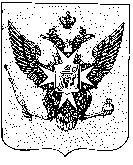 Муниципальный Советгорода ПавловскаРЕШЕНИЕот 19 декабря 2018 года									№ 12/7.1О принятии во втором и третьем чтениях (в целом) изменений в решение Муниципального Совета города Павловска от 20.12.2017 № 11/2.1 «О бюджете муниципального образования город Павловск на 2018 год» (в редакции решения от 24.10.2018 №10/8.1)	В соответствии с Бюджетным кодексом Российской Федерации, Уставом внутригородского муниципального образования Санкт-Петербурга город Павловск, Положением о бюджетном процессе в муниципальном образовании город ПавловскМуниципальный Совет города ПавловскаРЕШИЛ:Внести в решение Муниципального Совета города Павловска от 20.12.2017 № 11/2.1 (в редакции решения от 24.10.2018 №10/8.1) «О бюджете муниципального образования город Павловск на 2018 год» следующие изменения:Статью 1 изложить в следующей редакции:      «Статья 1.Утвердить бюджет муниципального образования город Павловск на 2018 год (далее также - местный бюджет города Павловска):общий объем доходов в сумме 76 105,1 тыс. руб.;общий объем расходов в сумме 80 678,3 тыс. руб.;общий дефицит бюджета в сумме 4 573,2 тыс. руб.    1.2.  Статью 2 изложить в следующей редакции:                  «Статья 2.Утвердить объем межбюджетных трансфертов, получаемых из бюджета Санкт-Петербурга в 2018 году, в сумме 24 912,5 тыс. руб.»      Статью 6 изложить в следующей редакции:«Статья 6.Утвердить общий объем бюджетных ассигнований, направляемых на исполнение публичных нормативных обязательств, на 2018 год в сумме 5 016,4 тыс. руб.»             1.4.  Статью 14 изложить в следующей редакции:      «Статья 14.Утвердить объем бюджетных ассигнований, направляемых на исполнение муниципальных программ в 2018 году:1.  «Благоустройство территории муниципального образования город Павловск» на 2018 год в сумме 30 474,7 тыс. руб.;2. «Текущий ремонт и содержание дорог, расположенных в пределах границ муниципального образования город Павловск (в соответствии с перечнем, утвержденным Правительством Санкт-Петербурга) на 2018 год в сумме 2 819,7 тыс. руб.;3. «Участие в организации и финансировании временного трудоустройства несовершеннолетних в возрасте от 14 до 18 лет в свободное от учебы время» на 2018 в сумме 476,5 тыс. руб.; 4. «Проведение подготовки и обучения неработающего населения способам защиты и действиям в чрезвычайных ситуациях, а также способам защиты от опасностей, возникающих при ведении военных действий или вследствие этих действий» на 2018 год в сумме 44,9 тыс. руб.;5. «Участие в деятельности по профилактике правонарушений в муниципальном образовании город Павловск в формах, установленных законодательством Санкт-Петербурга» на 2018 год в сумме 7,9 тыс. руб.;6. «Участие в профилактике терроризма и экстремизма, а также в минимизации и (или) ликвидации последствий проявления терроризма и экстремизма на территории муниципального образования город Павловск» на 2018 год в сумме 10,3 тыс. руб.;7. «Участие в мероприятиях по профилактике незаконного потребления наркотических средств и психотропных веществ, новых потенциально опасных психоактивных веществ, наркомании в муниципальном образовании город Павловск» на 2018 год в сумме 130,8 тыс. руб.;8. «Участие в реализации мероприятий по охране здоровья граждан от воздействия окружающего табачного дыма и последствий потребления табака на территории муниципального образования город Павловск» на 2018 год в сумме 122,9 тыс. руб.;9. «Молодежная политика» на 2018 год в сумме 535,5 тыс. руб.;10. «Культура и досуг» на 2018 год в сумме 4 306,2 тыс. руб.;11. «Содействие развитию малого бизнеса на территории муниципального образования город Павловск» на 2018 год в сумме 3,5 тыс. руб.;12. «Обеспечение условий для развития на территории муниципального образования город Павловск физической культуры и массового спорта, организация и проведение официальных физкультурных мероприятий, физкультурно-оздоровительных мероприятий и спортивных мероприятий муниципального образования» на 2018 год в сумме 694,4 тыс. руб.;13. «Участие в мероприятиях по охране окружающей среды в границах муниципального образования город Павловск» на 2018 год в сумме 28,8 тыс. руб.;14. «Периодические издания, учреждённые представительным органом местного самоуправления» на 2018 год в сумме 1 299,3 тыс. руб.»Изложить Приложения №№ 1-5 в прилагаемой новой редакции.Настоящее решение вступает в силу со дня его официального опубликования.Глава муниципального образованиягорода Павловска		          		                                                                В.В. Зибарев      Приложение 3 к решению     Муниципального Совета города Павловска                                                                                                          от 20.12.2017 № 11/2.1 (в редакции                                                                                                              решения от 19.12.2018 № 12/7.1)Приложение 4 к решениюМуниципального Совета города Павловска                                                                                                           от 20.12.2017 №11/2.1 (в редакции                                                                                                          решения от 19.12.2018 № 12/7.1)Приложение 5 к решению Муниципального Совета города Павловска                                                                                             от 20.12.2017 №11/2.1 (в редакции                                                                                                       решения от 19.12.2018 № 12/7.1)Переченьглавных администраторов доходов бюджета муниципального образования город Павловск на 2018 год                                               Приложение 1 к решению Муниципального Совета города Павловска                                              от 20.12.2017 №11/2.1 (в редакции                решения от 19.12.2018 № 12/7.1)                                              Приложение 1 к решению Муниципального Совета города Павловска                                              от 20.12.2017 №11/2.1 (в редакции                решения от 19.12.2018 № 12/7.1)                                              Приложение 1 к решению Муниципального Совета города Павловска                                              от 20.12.2017 №11/2.1 (в редакции                решения от 19.12.2018 № 12/7.1)                                              Приложение 1 к решению Муниципального Совета города Павловска                                              от 20.12.2017 №11/2.1 (в редакции                решения от 19.12.2018 № 12/7.1)                                              Приложение 1 к решению Муниципального Совета города Павловска                                              от 20.12.2017 №11/2.1 (в редакции                решения от 19.12.2018 № 12/7.1)                                              Приложение 1 к решению Муниципального Совета города Павловска                                              от 20.12.2017 №11/2.1 (в редакции                решения от 19.12.2018 № 12/7.1)                                              Приложение 1 к решению Муниципального Совета города Павловска                                              от 20.12.2017 №11/2.1 (в редакции                решения от 19.12.2018 № 12/7.1)                                              Приложение 1 к решению Муниципального Совета города Павловска                                              от 20.12.2017 №11/2.1 (в редакции                решения от 19.12.2018 № 12/7.1)                                              Приложение 1 к решению Муниципального Совета города Павловска                                              от 20.12.2017 №11/2.1 (в редакции                решения от 19.12.2018 № 12/7.1)Доходы бюджета муниципального образования город Павловск на 2018 годДоходы бюджета муниципального образования город Павловск на 2018 годДоходы бюджета муниципального образования город Павловск на 2018 годДоходы бюджета муниципального образования город Павловск на 2018 годДоходы бюджета муниципального образования город Павловск на 2018 годДоходы бюджета муниципального образования город Павловск на 2018 годДоходы бюджета муниципального образования город Павловск на 2018 годДоходы бюджета муниципального образования город Павловск на 2018 годДоходы бюджета муниципального образования город Павловск на 2018 годДоходы бюджета муниципального образования город Павловск на 2018 годДоходы бюджета муниципального образования город Павловск на 2018 годДоходы бюджета муниципального образования город Павловск на 2018 годДоходы бюджета муниципального образования город Павловск на 2018 годДоходы бюджета муниципального образования город Павловск на 2018 год (тыс.руб.) (тыс.руб.)№ п/п№ п/п№ п/пКод Код Источники доходовИсточники доходовИсточники доходовИсточники доходовИсточники доходовИсточники доходовИсточники доходовСуммаСуммаIII0001 00 00000 00 0000 000 НАЛОГОВЫЕ И НЕНАЛОГОВЫЕ ДОХОДЫ НАЛОГОВЫЕ И НЕНАЛОГОВЫЕ ДОХОДЫ НАЛОГОВЫЕ И НЕНАЛОГОВЫЕ ДОХОДЫ НАЛОГОВЫЕ И НЕНАЛОГОВЫЕ ДОХОДЫ НАЛОГОВЫЕ И НЕНАЛОГОВЫЕ ДОХОДЫ НАЛОГОВЫЕ И НЕНАЛОГОВЫЕ ДОХОДЫ НАЛОГОВЫЕ И НЕНАЛОГОВЫЕ ДОХОДЫ51 192,651 192,61110001 05 00000 00 0000 000НАЛОГИ НА СОВОКУПНЫЙ ДОХОДНАЛОГИ НА СОВОКУПНЫЙ ДОХОДНАЛОГИ НА СОВОКУПНЫЙ ДОХОДНАЛОГИ НА СОВОКУПНЫЙ ДОХОДНАЛОГИ НА СОВОКУПНЫЙ ДОХОДНАЛОГИ НА СОВОКУПНЫЙ ДОХОДНАЛОГИ НА СОВОКУПНЫЙ ДОХОД41 260,041 260,01.1.1.1.1.1.1821 05 01000 00 0000 110Налог, взимаемый в связи с применением упрощенной системы налогообложенияНалог, взимаемый в связи с применением упрощенной системы налогообложенияНалог, взимаемый в связи с применением упрощенной системы налогообложенияНалог, взимаемый в связи с применением упрощенной системы налогообложенияНалог, взимаемый в связи с применением упрощенной системы налогообложенияНалог, взимаемый в связи с применением упрощенной системы налогообложенияНалог, взимаемый в связи с применением упрощенной системы налогообложения37 564,037 564,01.1.11.1.11.1.11821 05 01011 01 0000 110Налог, взимаемый с налогоплательщиков, выбравших в качестве объекта налогообложения доходыНалог, взимаемый с налогоплательщиков, выбравших в качестве объекта налогообложения доходыНалог, взимаемый с налогоплательщиков, выбравших в качестве объекта налогообложения доходыНалог, взимаемый с налогоплательщиков, выбравших в качестве объекта налогообложения доходыНалог, взимаемый с налогоплательщиков, выбравших в качестве объекта налогообложения доходыНалог, взимаемый с налогоплательщиков, выбравших в качестве объекта налогообложения доходыНалог, взимаемый с налогоплательщиков, выбравших в качестве объекта налогообложения доходы27 694,827 694,81.1.21.1.21.1.21821 05 01021 01 0000 110Налог, взимаемый с налогоплательщиков, выбравших в качестве объекта налогообложения доходы, уменьшенные на величину расходовНалог, взимаемый с налогоплательщиков, выбравших в качестве объекта налогообложения доходы, уменьшенные на величину расходовНалог, взимаемый с налогоплательщиков, выбравших в качестве объекта налогообложения доходы, уменьшенные на величину расходовНалог, взимаемый с налогоплательщиков, выбравших в качестве объекта налогообложения доходы, уменьшенные на величину расходовНалог, взимаемый с налогоплательщиков, выбравших в качестве объекта налогообложения доходы, уменьшенные на величину расходовНалог, взимаемый с налогоплательщиков, выбравших в качестве объекта налогообложения доходы, уменьшенные на величину расходовНалог, взимаемый с налогоплательщиков, выбравших в качестве объекта налогообложения доходы, уменьшенные на величину расходов9 869,29 869,21.2.1.2.1.2.1821 05 02010 02 0000 110Единый налог на вмененный доход для отдельных видов деятельностиЕдиный налог на вмененный доход для отдельных видов деятельностиЕдиный налог на вмененный доход для отдельных видов деятельностиЕдиный налог на вмененный доход для отдельных видов деятельностиЕдиный налог на вмененный доход для отдельных видов деятельностиЕдиный налог на вмененный доход для отдельных видов деятельностиЕдиный налог на вмененный доход для отдельных видов деятельности3 046,63 046,61.3.1.3.1.3.1821 05 04030 02 0000 110Налог, взимаемый в связи с применением патентной системы налогообложения, зачисляемый в бюджеты городов федерального значения Москвы и Санкт-ПетербургаНалог, взимаемый в связи с применением патентной системы налогообложения, зачисляемый в бюджеты городов федерального значения Москвы и Санкт-ПетербургаНалог, взимаемый в связи с применением патентной системы налогообложения, зачисляемый в бюджеты городов федерального значения Москвы и Санкт-ПетербургаНалог, взимаемый в связи с применением патентной системы налогообложения, зачисляемый в бюджеты городов федерального значения Москвы и Санкт-ПетербургаНалог, взимаемый в связи с применением патентной системы налогообложения, зачисляемый в бюджеты городов федерального значения Москвы и Санкт-ПетербургаНалог, взимаемый в связи с применением патентной системы налогообложения, зачисляемый в бюджеты городов федерального значения Москвы и Санкт-ПетербургаНалог, взимаемый в связи с применением патентной системы налогообложения, зачисляемый в бюджеты городов федерального значения Москвы и Санкт-Петербурга649,4649,42220001 11 00000 00 0000 000ДОХОДЫ ОТ ИСПОЛЬЗОВАНИЯ ИМУЩЕСТВА, НАХОДЯЩЕГОСЯ В ГОСУДАРСТВЕННОЙ И МУНИЦИПАЛЬНОЙ СОБСТВЕННОСТИДОХОДЫ ОТ ИСПОЛЬЗОВАНИЯ ИМУЩЕСТВА, НАХОДЯЩЕГОСЯ В ГОСУДАРСТВЕННОЙ И МУНИЦИПАЛЬНОЙ СОБСТВЕННОСТИДОХОДЫ ОТ ИСПОЛЬЗОВАНИЯ ИМУЩЕСТВА, НАХОДЯЩЕГОСЯ В ГОСУДАРСТВЕННОЙ И МУНИЦИПАЛЬНОЙ СОБСТВЕННОСТИДОХОДЫ ОТ ИСПОЛЬЗОВАНИЯ ИМУЩЕСТВА, НАХОДЯЩЕГОСЯ В ГОСУДАРСТВЕННОЙ И МУНИЦИПАЛЬНОЙ СОБСТВЕННОСТИДОХОДЫ ОТ ИСПОЛЬЗОВАНИЯ ИМУЩЕСТВА, НАХОДЯЩЕГОСЯ В ГОСУДАРСТВЕННОЙ И МУНИЦИПАЛЬНОЙ СОБСТВЕННОСТИДОХОДЫ ОТ ИСПОЛЬЗОВАНИЯ ИМУЩЕСТВА, НАХОДЯЩЕГОСЯ В ГОСУДАРСТВЕННОЙ И МУНИЦИПАЛЬНОЙ СОБСТВЕННОСТИДОХОДЫ ОТ ИСПОЛЬЗОВАНИЯ ИМУЩЕСТВА, НАХОДЯЩЕГОСЯ В ГОСУДАРСТВЕННОЙ И МУНИЦИПАЛЬНОЙ СОБСТВЕННОСТИ8 600,08 600,02.1.2.1.2.1.0001 11 05000 00 0000 120Доходы, получаемые в виде арендной либо иной платы за передачу в возмездное пользование государственного и муниципального имущества (за исключением имущества бюджетных и автономных учреждений, а также имущества государственных и муниципальных унитарных предприятий, в том числе казенных)Доходы, получаемые в виде арендной либо иной платы за передачу в возмездное пользование государственного и муниципального имущества (за исключением имущества бюджетных и автономных учреждений, а также имущества государственных и муниципальных унитарных предприятий, в том числе казенных)Доходы, получаемые в виде арендной либо иной платы за передачу в возмездное пользование государственного и муниципального имущества (за исключением имущества бюджетных и автономных учреждений, а также имущества государственных и муниципальных унитарных предприятий, в том числе казенных)Доходы, получаемые в виде арендной либо иной платы за передачу в возмездное пользование государственного и муниципального имущества (за исключением имущества бюджетных и автономных учреждений, а также имущества государственных и муниципальных унитарных предприятий, в том числе казенных)Доходы, получаемые в виде арендной либо иной платы за передачу в возмездное пользование государственного и муниципального имущества (за исключением имущества бюджетных и автономных учреждений, а также имущества государственных и муниципальных унитарных предприятий, в том числе казенных)Доходы, получаемые в виде арендной либо иной платы за передачу в возмездное пользование государственного и муниципального имущества (за исключением имущества бюджетных и автономных учреждений, а также имущества государственных и муниципальных унитарных предприятий, в том числе казенных)Доходы, получаемые в виде арендной либо иной платы за передачу в возмездное пользование государственного и муниципального имущества (за исключением имущества бюджетных и автономных учреждений, а также имущества государственных и муниципальных унитарных предприятий, в том числе казенных)8 600,08 600,02.1.1.2.1.1.2.1.1.0001 11 05010 00 0000 120Доходы, получаемые в виде арендной платы за земельные участки, государственная собственность на которые не разграничена, а также средства от продажи права на заключение договоров аренды указанных земельных участковДоходы, получаемые в виде арендной платы за земельные участки, государственная собственность на которые не разграничена, а также средства от продажи права на заключение договоров аренды указанных земельных участковДоходы, получаемые в виде арендной платы за земельные участки, государственная собственность на которые не разграничена, а также средства от продажи права на заключение договоров аренды указанных земельных участковДоходы, получаемые в виде арендной платы за земельные участки, государственная собственность на которые не разграничена, а также средства от продажи права на заключение договоров аренды указанных земельных участковДоходы, получаемые в виде арендной платы за земельные участки, государственная собственность на которые не разграничена, а также средства от продажи права на заключение договоров аренды указанных земельных участковДоходы, получаемые в виде арендной платы за земельные участки, государственная собственность на которые не разграничена, а также средства от продажи права на заключение договоров аренды указанных земельных участковДоходы, получаемые в виде арендной платы за земельные участки, государственная собственность на которые не разграничена, а также средства от продажи права на заключение договоров аренды указанных земельных участков8 600,08 600,02.1.1.1.2.1.1.1.2.1.1.1.8301 11 05011 02 0000 120Доходы, получаемые в виде арендной платы за земельные участки, государственная собственность на которые не разграничена и которые расположены в границах городов федерального значения Москвы и Санкт-Петербурга, а также средства от продажи права на заключение договоров аренды указанных земельных участковДоходы, получаемые в виде арендной платы за земельные участки, государственная собственность на которые не разграничена и которые расположены в границах городов федерального значения Москвы и Санкт-Петербурга, а также средства от продажи права на заключение договоров аренды указанных земельных участковДоходы, получаемые в виде арендной платы за земельные участки, государственная собственность на которые не разграничена и которые расположены в границах городов федерального значения Москвы и Санкт-Петербурга, а также средства от продажи права на заключение договоров аренды указанных земельных участковДоходы, получаемые в виде арендной платы за земельные участки, государственная собственность на которые не разграничена и которые расположены в границах городов федерального значения Москвы и Санкт-Петербурга, а также средства от продажи права на заключение договоров аренды указанных земельных участковДоходы, получаемые в виде арендной платы за земельные участки, государственная собственность на которые не разграничена и которые расположены в границах городов федерального значения Москвы и Санкт-Петербурга, а также средства от продажи права на заключение договоров аренды указанных земельных участковДоходы, получаемые в виде арендной платы за земельные участки, государственная собственность на которые не разграничена и которые расположены в границах городов федерального значения Москвы и Санкт-Петербурга, а также средства от продажи права на заключение договоров аренды указанных земельных участковДоходы, получаемые в виде арендной платы за земельные участки, государственная собственность на которые не разграничена и которые расположены в границах городов федерального значения Москвы и Санкт-Петербурга, а также средства от продажи права на заключение договоров аренды указанных земельных участков8 600,08 600,02.1.1.1.1.2.1.1.1.1.2.1.1.1.1.8301 11 05011 02 0100 120Арендная плата и поступления от продажи права на заключение договоров аренды земельных участков, за исключением земельных участков, предоставленных на инвестиционных условияхАрендная плата и поступления от продажи права на заключение договоров аренды земельных участков, за исключением земельных участков, предоставленных на инвестиционных условияхАрендная плата и поступления от продажи права на заключение договоров аренды земельных участков, за исключением земельных участков, предоставленных на инвестиционных условияхАрендная плата и поступления от продажи права на заключение договоров аренды земельных участков, за исключением земельных участков, предоставленных на инвестиционных условияхАрендная плата и поступления от продажи права на заключение договоров аренды земельных участков, за исключением земельных участков, предоставленных на инвестиционных условияхАрендная плата и поступления от продажи права на заключение договоров аренды земельных участков, за исключением земельных участков, предоставленных на инвестиционных условияхАрендная плата и поступления от продажи права на заключение договоров аренды земельных участков, за исключением земельных участков, предоставленных на инвестиционных условиях8 600,08 600,03.3.3.0001 13 00000 00 0000 000ДОХОДЫ ОТ ОКАЗАНИЯ ПЛАТНЫХ УСЛУГ (РАБОТ) И КОМПЕНСАЦИИ ЗАТРАТ ГОСУДАРСТВАДОХОДЫ ОТ ОКАЗАНИЯ ПЛАТНЫХ УСЛУГ (РАБОТ) И КОМПЕНСАЦИИ ЗАТРАТ ГОСУДАРСТВАДОХОДЫ ОТ ОКАЗАНИЯ ПЛАТНЫХ УСЛУГ (РАБОТ) И КОМПЕНСАЦИИ ЗАТРАТ ГОСУДАРСТВАДОХОДЫ ОТ ОКАЗАНИЯ ПЛАТНЫХ УСЛУГ (РАБОТ) И КОМПЕНСАЦИИ ЗАТРАТ ГОСУДАРСТВАДОХОДЫ ОТ ОКАЗАНИЯ ПЛАТНЫХ УСЛУГ (РАБОТ) И КОМПЕНСАЦИИ ЗАТРАТ ГОСУДАРСТВАДОХОДЫ ОТ ОКАЗАНИЯ ПЛАТНЫХ УСЛУГ (РАБОТ) И КОМПЕНСАЦИИ ЗАТРАТ ГОСУДАРСТВАДОХОДЫ ОТ ОКАЗАНИЯ ПЛАТНЫХ УСЛУГ (РАБОТ) И КОМПЕНСАЦИИ ЗАТРАТ ГОСУДАРСТВА174,2174,23.1.3.1.3.1.0001 13 02990 00 0000 130Прочие доходы от компенсации затрат государстваПрочие доходы от компенсации затрат государстваПрочие доходы от компенсации затрат государстваПрочие доходы от компенсации затрат государстваПрочие доходы от компенсации затрат государстваПрочие доходы от компенсации затрат государстваПрочие доходы от компенсации затрат государства174,2174,23.1.1.3.1.1.3.1.1.0001 13 02993 03 0000 130Прочие доходы от компенсации затрат бюджетов внутригородских муниципальных образований городов федерального значения Москвы и Санкт-ПетербургаПрочие доходы от компенсации затрат бюджетов внутригородских муниципальных образований городов федерального значения Москвы и Санкт-ПетербургаПрочие доходы от компенсации затрат бюджетов внутригородских муниципальных образований городов федерального значения Москвы и Санкт-ПетербургаПрочие доходы от компенсации затрат бюджетов внутригородских муниципальных образований городов федерального значения Москвы и Санкт-ПетербургаПрочие доходы от компенсации затрат бюджетов внутригородских муниципальных образований городов федерального значения Москвы и Санкт-ПетербургаПрочие доходы от компенсации затрат бюджетов внутригородских муниципальных образований городов федерального значения Москвы и Санкт-ПетербургаПрочие доходы от компенсации затрат бюджетов внутригородских муниципальных образований городов федерального значения Москвы и Санкт-Петербурга174,2174,23.1.1.1.3.1.1.1.3.1.1.1.8671 13 02993 03 0100 130Средства, составляющие восстановительную стоимость зеленых насаждений внутриквартального озеленения и подлежащие зачислению в бюджеты внутригородских муниципальных образований Санкт-Петербурга в соответствии с законодательством Санкт-ПетербургаСредства, составляющие восстановительную стоимость зеленых насаждений внутриквартального озеленения и подлежащие зачислению в бюджеты внутригородских муниципальных образований Санкт-Петербурга в соответствии с законодательством Санкт-ПетербургаСредства, составляющие восстановительную стоимость зеленых насаждений внутриквартального озеленения и подлежащие зачислению в бюджеты внутригородских муниципальных образований Санкт-Петербурга в соответствии с законодательством Санкт-ПетербургаСредства, составляющие восстановительную стоимость зеленых насаждений внутриквартального озеленения и подлежащие зачислению в бюджеты внутригородских муниципальных образований Санкт-Петербурга в соответствии с законодательством Санкт-ПетербургаСредства, составляющие восстановительную стоимость зеленых насаждений внутриквартального озеленения и подлежащие зачислению в бюджеты внутригородских муниципальных образований Санкт-Петербурга в соответствии с законодательством Санкт-ПетербургаСредства, составляющие восстановительную стоимость зеленых насаждений внутриквартального озеленения и подлежащие зачислению в бюджеты внутригородских муниципальных образований Санкт-Петербурга в соответствии с законодательством Санкт-ПетербургаСредства, составляющие восстановительную стоимость зеленых насаждений внутриквартального озеленения и подлежащие зачислению в бюджеты внутригородских муниципальных образований Санкт-Петербурга в соответствии с законодательством Санкт-Петербурга174,2174,24440001 16 00000 00 0000 000ШТРАФЫ, САНКЦИИ, ВОЗМЕЩЕНИЕ УЩЕРБАШТРАФЫ, САНКЦИИ, ВОЗМЕЩЕНИЕ УЩЕРБАШТРАФЫ, САНКЦИИ, ВОЗМЕЩЕНИЕ УЩЕРБАШТРАФЫ, САНКЦИИ, ВОЗМЕЩЕНИЕ УЩЕРБАШТРАФЫ, САНКЦИИ, ВОЗМЕЩЕНИЕ УЩЕРБАШТРАФЫ, САНКЦИИ, ВОЗМЕЩЕНИЕ УЩЕРБАШТРАФЫ, САНКЦИИ, ВОЗМЕЩЕНИЕ УЩЕРБА1 158,41 158,44.1.4.1.4.1.0001 16 90000 00 0000 140Прочие поступления от денежных взысканий (штрафов) и иных сумм в возмещение ущербаПрочие поступления от денежных взысканий (штрафов) и иных сумм в возмещение ущербаПрочие поступления от денежных взысканий (штрафов) и иных сумм в возмещение ущербаПрочие поступления от денежных взысканий (штрафов) и иных сумм в возмещение ущербаПрочие поступления от денежных взысканий (штрафов) и иных сумм в возмещение ущербаПрочие поступления от денежных взысканий (штрафов) и иных сумм в возмещение ущербаПрочие поступления от денежных взысканий (штрафов) и иных сумм в возмещение ущерба1 158,41 158,44.1.1.4.1.1.4.1.1.0001 16 90030 03 0000 140Прочие поступления от денежных взысканий (штрафов) и иных сумм в возмещение ущерба, зачисляемые в  бюджеты внутригородских муниципальных образований городов федерального значения Прочие поступления от денежных взысканий (штрафов) и иных сумм в возмещение ущерба, зачисляемые в  бюджеты внутригородских муниципальных образований городов федерального значения Прочие поступления от денежных взысканий (штрафов) и иных сумм в возмещение ущерба, зачисляемые в  бюджеты внутригородских муниципальных образований городов федерального значения Прочие поступления от денежных взысканий (штрафов) и иных сумм в возмещение ущерба, зачисляемые в  бюджеты внутригородских муниципальных образований городов федерального значения Прочие поступления от денежных взысканий (штрафов) и иных сумм в возмещение ущерба, зачисляемые в  бюджеты внутригородских муниципальных образований городов федерального значения Прочие поступления от денежных взысканий (штрафов) и иных сумм в возмещение ущерба, зачисляемые в  бюджеты внутригородских муниципальных образований городов федерального значения Прочие поступления от денежных взысканий (штрафов) и иных сумм в возмещение ущерба, зачисляемые в  бюджеты внутригородских муниципальных образований городов федерального значения 1 158,41 158,44.1.1.1.4.1.1.1.4.1.1.1.8061 16 90030 03 0100 140Штрафы за административные правонарушения в области благоустройства, предусмотренные главой 4 Закона Санкт-Петербурга "Об административных правонарушениях в Санкт-Петербурге"Штрафы за административные правонарушения в области благоустройства, предусмотренные главой 4 Закона Санкт-Петербурга "Об административных правонарушениях в Санкт-Петербурге"Штрафы за административные правонарушения в области благоустройства, предусмотренные главой 4 Закона Санкт-Петербурга "Об административных правонарушениях в Санкт-Петербурге"Штрафы за административные правонарушения в области благоустройства, предусмотренные главой 4 Закона Санкт-Петербурга "Об административных правонарушениях в Санкт-Петербурге"Штрафы за административные правонарушения в области благоустройства, предусмотренные главой 4 Закона Санкт-Петербурга "Об административных правонарушениях в Санкт-Петербурге"Штрафы за административные правонарушения в области благоустройства, предусмотренные главой 4 Закона Санкт-Петербурга "Об административных правонарушениях в Санкт-Петербурге"Штрафы за административные правонарушения в области благоустройства, предусмотренные главой 4 Закона Санкт-Петербурга "Об административных правонарушениях в Санкт-Петербурге"395,4395,44.1.1.24.1.1.24.1.1.28071 16 90030 03 0100 140Штрафы за административные правонарушения в области благоустройства, предусмотренные главой 4 Закона Санкт-Петербурга "Об административных правонарушениях в Санкт-Петербурге"Штрафы за административные правонарушения в области благоустройства, предусмотренные главой 4 Закона Санкт-Петербурга "Об административных правонарушениях в Санкт-Петербурге"Штрафы за административные правонарушения в области благоустройства, предусмотренные главой 4 Закона Санкт-Петербурга "Об административных правонарушениях в Санкт-Петербурге"Штрафы за административные правонарушения в области благоустройства, предусмотренные главой 4 Закона Санкт-Петербурга "Об административных правонарушениях в Санкт-Петербурге"Штрафы за административные правонарушения в области благоустройства, предусмотренные главой 4 Закона Санкт-Петербурга "Об административных правонарушениях в Санкт-Петербурге"Штрафы за административные правонарушения в области благоустройства, предусмотренные главой 4 Закона Санкт-Петербурга "Об административных правонарушениях в Санкт-Петербурге"Штрафы за административные правонарушения в области благоустройства, предусмотренные главой 4 Закона Санкт-Петербурга "Об административных правонарушениях в Санкт-Петербурге"450,0450,04.1.1.34.1.1.34.1.1.38611 16 90030 03 0100 140Штрафы за административные правонарушения в области благоустройства, предусмотренные главой 4 Закона Санкт-Петербурга "Об административных правонарушениях в Санкт-ПетербургеШтрафы за административные правонарушения в области благоустройства, предусмотренные главой 4 Закона Санкт-Петербурга "Об административных правонарушениях в Санкт-ПетербургеШтрафы за административные правонарушения в области благоустройства, предусмотренные главой 4 Закона Санкт-Петербурга "Об административных правонарушениях в Санкт-ПетербургеШтрафы за административные правонарушения в области благоустройства, предусмотренные главой 4 Закона Санкт-Петербурга "Об административных правонарушениях в Санкт-ПетербургеШтрафы за административные правонарушения в области благоустройства, предусмотренные главой 4 Закона Санкт-Петербурга "Об административных правонарушениях в Санкт-ПетербургеШтрафы за административные правонарушения в области благоустройства, предусмотренные главой 4 Закона Санкт-Петербурга "Об административных правонарушениях в Санкт-ПетербургеШтрафы за административные правонарушения в области благоустройства, предусмотренные главой 4 Закона Санкт-Петербурга "Об административных правонарушениях в Санкт-Петербурге37,037,04.1.1.4.4.1.1.4.4.1.1.4.8241 16 90030 03 0100 140Штрафы за административные правонарушения в области благоустройства, предусмотренные главой 4 Закона Санкт-Петербурга "Об административных правонарушениях в Санкт-ПетербургеШтрафы за административные правонарушения в области благоустройства, предусмотренные главой 4 Закона Санкт-Петербурга "Об административных правонарушениях в Санкт-ПетербургеШтрафы за административные правонарушения в области благоустройства, предусмотренные главой 4 Закона Санкт-Петербурга "Об административных правонарушениях в Санкт-ПетербургеШтрафы за административные правонарушения в области благоустройства, предусмотренные главой 4 Закона Санкт-Петербурга "Об административных правонарушениях в Санкт-ПетербургеШтрафы за административные правонарушения в области благоустройства, предусмотренные главой 4 Закона Санкт-Петербурга "Об административных правонарушениях в Санкт-ПетербургеШтрафы за административные правонарушения в области благоустройства, предусмотренные главой 4 Закона Санкт-Петербурга "Об административных правонарушениях в Санкт-ПетербургеШтрафы за административные правонарушения в области благоустройства, предусмотренные главой 4 Закона Санкт-Петербурга "Об административных правонарушениях в Санкт-Петербурге50,050,04.1.1.5.4.1.1.5.4.1.1.5.9871 16 90030 03 0400 140Денежные средства от уплаты поставщиком (подрядчиком, исполнителем) неустойки (штрафа, пени) за неисполнение или за ненадлежащее исполнение им условий гражданско-правовой сделки.Денежные средства от уплаты поставщиком (подрядчиком, исполнителем) неустойки (штрафа, пени) за неисполнение или за ненадлежащее исполнение им условий гражданско-правовой сделки.Денежные средства от уплаты поставщиком (подрядчиком, исполнителем) неустойки (штрафа, пени) за неисполнение или за ненадлежащее исполнение им условий гражданско-правовой сделки.Денежные средства от уплаты поставщиком (подрядчиком, исполнителем) неустойки (штрафа, пени) за неисполнение или за ненадлежащее исполнение им условий гражданско-правовой сделки.Денежные средства от уплаты поставщиком (подрядчиком, исполнителем) неустойки (штрафа, пени) за неисполнение или за ненадлежащее исполнение им условий гражданско-правовой сделки.Денежные средства от уплаты поставщиком (подрядчиком, исполнителем) неустойки (штрафа, пени) за неисполнение или за ненадлежащее исполнение им условий гражданско-правовой сделки.Денежные средства от уплаты поставщиком (подрядчиком, исполнителем) неустойки (штрафа, пени) за неисполнение или за ненадлежащее исполнение им условий гражданско-правовой сделки.226,0226,05550001 17 00000 00 0000 000ПРОЧИЕ НЕНАЛОГОВЫЕ ДОХОДЫПРОЧИЕ НЕНАЛОГОВЫЕ ДОХОДЫПРОЧИЕ НЕНАЛОГОВЫЕ ДОХОДЫПРОЧИЕ НЕНАЛОГОВЫЕ ДОХОДЫПРОЧИЕ НЕНАЛОГОВЫЕ ДОХОДЫПРОЧИЕ НЕНАЛОГОВЫЕ ДОХОДЫПРОЧИЕ НЕНАЛОГОВЫЕ ДОХОДЫ0,00,05.1.5.1.5.1.0001 17 01000 00 0000 180Невыясненные поступленияНевыясненные поступленияНевыясненные поступленияНевыясненные поступленияНевыясненные поступленияНевыясненные поступленияНевыясненные поступления0,00,05.1.1.5.1.1.5.1.1.9871 17 01030 03 0000 180Невыясненные поступления, зачисляемые в  бюджеты внутригородских муниципальных образований городов федерального значения Москвы и Санкт-Петербурга Невыясненные поступления, зачисляемые в  бюджеты внутригородских муниципальных образований городов федерального значения Москвы и Санкт-Петербурга Невыясненные поступления, зачисляемые в  бюджеты внутригородских муниципальных образований городов федерального значения Москвы и Санкт-Петербурга Невыясненные поступления, зачисляемые в  бюджеты внутригородских муниципальных образований городов федерального значения Москвы и Санкт-Петербурга Невыясненные поступления, зачисляемые в  бюджеты внутригородских муниципальных образований городов федерального значения Москвы и Санкт-Петербурга Невыясненные поступления, зачисляемые в  бюджеты внутригородских муниципальных образований городов федерального значения Москвы и Санкт-Петербурга Невыясненные поступления, зачисляемые в  бюджеты внутригородских муниципальных образований городов федерального значения Москвы и Санкт-Петербурга 0,00,05.2.5.2.5.2.0001 17 05000 00 0000 180Прочие неналоговые доходыПрочие неналоговые доходыПрочие неналоговые доходыПрочие неналоговые доходыПрочие неналоговые доходыПрочие неналоговые доходыПрочие неналоговые доходы0,00,05.2.1.5.2.1.5.2.1.9871 17 05030 03 0000 180Прочие неналоговые доходы бюджетов внутригородских муниципальных образований городов федерального значения Москвы и Санкт-Петербурга Прочие неналоговые доходы бюджетов внутригородских муниципальных образований городов федерального значения Москвы и Санкт-Петербурга Прочие неналоговые доходы бюджетов внутригородских муниципальных образований городов федерального значения Москвы и Санкт-Петербурга Прочие неналоговые доходы бюджетов внутригородских муниципальных образований городов федерального значения Москвы и Санкт-Петербурга Прочие неналоговые доходы бюджетов внутригородских муниципальных образований городов федерального значения Москвы и Санкт-Петербурга Прочие неналоговые доходы бюджетов внутригородских муниципальных образований городов федерального значения Москвы и Санкт-Петербурга Прочие неналоговые доходы бюджетов внутригородских муниципальных образований городов федерального значения Москвы и Санкт-Петербурга 0,00,05.2.1.1.5.2.1.1.5.2.1.1.9871 17 05030 03 0200 180Другие подвиды прочих неналоговых доходов бюджетов внутригородских муниципальных образований Санкт-ПетербургаДругие подвиды прочих неналоговых доходов бюджетов внутригородских муниципальных образований Санкт-ПетербургаДругие подвиды прочих неналоговых доходов бюджетов внутригородских муниципальных образований Санкт-ПетербургаДругие подвиды прочих неналоговых доходов бюджетов внутригородских муниципальных образований Санкт-ПетербургаДругие подвиды прочих неналоговых доходов бюджетов внутригородских муниципальных образований Санкт-ПетербургаДругие подвиды прочих неналоговых доходов бюджетов внутригородских муниципальных образований Санкт-ПетербургаДругие подвиды прочих неналоговых доходов бюджетов внутригородских муниципальных образований Санкт-Петербурга0,00,0IIIIII0002 00 00000 00 0000 000БЕЗВОЗМЕЗДНЫЕ ПОСТУПЛЕНИЯБЕЗВОЗМЕЗДНЫЕ ПОСТУПЛЕНИЯБЕЗВОЗМЕЗДНЫЕ ПОСТУПЛЕНИЯБЕЗВОЗМЕЗДНЫЕ ПОСТУПЛЕНИЯБЕЗВОЗМЕЗДНЫЕ ПОСТУПЛЕНИЯБЕЗВОЗМЕЗДНЫЕ ПОСТУПЛЕНИЯБЕЗВОЗМЕЗДНЫЕ ПОСТУПЛЕНИЯ24 912,524 912,51.1.1.0002 02 00000 00 0000 000Безвозмездные поступления от других бюджетов бюджетной системы РФБезвозмездные поступления от других бюджетов бюджетной системы РФБезвозмездные поступления от других бюджетов бюджетной системы РФБезвозмездные поступления от других бюджетов бюджетной системы РФБезвозмездные поступления от других бюджетов бюджетной системы РФБезвозмездные поступления от других бюджетов бюджетной системы РФБезвозмездные поступления от других бюджетов бюджетной системы РФ24 912,524 912,51.1.1.1.1.1.0002 02 30000 00 0000 151Субвенции бюджетам субъектов РФ и муниципальных образованийСубвенции бюджетам субъектов РФ и муниципальных образованийСубвенции бюджетам субъектов РФ и муниципальных образованийСубвенции бюджетам субъектов РФ и муниципальных образованийСубвенции бюджетам субъектов РФ и муниципальных образованийСубвенции бюджетам субъектов РФ и муниципальных образованийСубвенции бюджетам субъектов РФ и муниципальных образований24 912,524 912,51.1.1.1.1.1.1.1.1.0002 02 30024 00 0000 151Субвенции местным бюджетам на выполнение передаваемых полномочий субъектов Российской ФедерацииСубвенции местным бюджетам на выполнение передаваемых полномочий субъектов Российской ФедерацииСубвенции местным бюджетам на выполнение передаваемых полномочий субъектов Российской ФедерацииСубвенции местным бюджетам на выполнение передаваемых полномочий субъектов Российской ФедерацииСубвенции местным бюджетам на выполнение передаваемых полномочий субъектов Российской ФедерацииСубвенции местным бюджетам на выполнение передаваемых полномочий субъектов Российской ФедерацииСубвенции местным бюджетам на выполнение передаваемых полномочий субъектов Российской Федерации18 140,118 140,11.1.1.1.1.1.1.1.1.1.1.1.9872 02 30024 03 0000 151Субвенции бюджетам внутригородских муниципальных образований городов федерального значения Москвы и Санкт-Петербурга на выполнение передаваемых полномочий субъектов Российской ФедерацииСубвенции бюджетам внутригородских муниципальных образований городов федерального значения Москвы и Санкт-Петербурга на выполнение передаваемых полномочий субъектов Российской ФедерацииСубвенции бюджетам внутригородских муниципальных образований городов федерального значения Москвы и Санкт-Петербурга на выполнение передаваемых полномочий субъектов Российской ФедерацииСубвенции бюджетам внутригородских муниципальных образований городов федерального значения Москвы и Санкт-Петербурга на выполнение передаваемых полномочий субъектов Российской ФедерацииСубвенции бюджетам внутригородских муниципальных образований городов федерального значения Москвы и Санкт-Петербурга на выполнение передаваемых полномочий субъектов Российской ФедерацииСубвенции бюджетам внутригородских муниципальных образований городов федерального значения Москвы и Санкт-Петербурга на выполнение передаваемых полномочий субъектов Российской ФедерацииСубвенции бюджетам внутригородских муниципальных образований городов федерального значения Москвы и Санкт-Петербурга на выполнение передаваемых полномочий субъектов Российской Федерации18 140,118 140,11.1.1.1.11.1.1.1.11.1.1.1.19872 02 30024 03 0100 151Субвенции бюджетам внутригородских муниципальных образований  Санкт-Петербурга на выполнение отдельных государственных полномочий Санкт-Петербурга по организации и осуществлению деятельности по опеке и попечительствуСубвенции бюджетам внутригородских муниципальных образований  Санкт-Петербурга на выполнение отдельных государственных полномочий Санкт-Петербурга по организации и осуществлению деятельности по опеке и попечительствуСубвенции бюджетам внутригородских муниципальных образований  Санкт-Петербурга на выполнение отдельных государственных полномочий Санкт-Петербурга по организации и осуществлению деятельности по опеке и попечительствуСубвенции бюджетам внутригородских муниципальных образований  Санкт-Петербурга на выполнение отдельных государственных полномочий Санкт-Петербурга по организации и осуществлению деятельности по опеке и попечительствуСубвенции бюджетам внутригородских муниципальных образований  Санкт-Петербурга на выполнение отдельных государственных полномочий Санкт-Петербурга по организации и осуществлению деятельности по опеке и попечительствуСубвенции бюджетам внутригородских муниципальных образований  Санкт-Петербурга на выполнение отдельных государственных полномочий Санкт-Петербурга по организации и осуществлению деятельности по опеке и попечительствуСубвенции бюджетам внутригородских муниципальных образований  Санкт-Петербурга на выполнение отдельных государственных полномочий Санкт-Петербурга по организации и осуществлению деятельности по опеке и попечительству2 398,12 398,11.1.1.1.21.1.1.1.21.1.1.1.29872 02 30024 03 0200 151Субвенции  бюджетам внутригородских муниципальных образований Санкт-Петербурга на выполнение отдельного государственного полномочия Санкт-Петербурга по определению должностных лиц, уполномоченных составлять протоколы об административных правонарушениях, и составлению протоколов об административных правонарушенияхСубвенции  бюджетам внутригородских муниципальных образований Санкт-Петербурга на выполнение отдельного государственного полномочия Санкт-Петербурга по определению должностных лиц, уполномоченных составлять протоколы об административных правонарушениях, и составлению протоколов об административных правонарушенияхСубвенции  бюджетам внутригородских муниципальных образований Санкт-Петербурга на выполнение отдельного государственного полномочия Санкт-Петербурга по определению должностных лиц, уполномоченных составлять протоколы об административных правонарушениях, и составлению протоколов об административных правонарушенияхСубвенции  бюджетам внутригородских муниципальных образований Санкт-Петербурга на выполнение отдельного государственного полномочия Санкт-Петербурга по определению должностных лиц, уполномоченных составлять протоколы об административных правонарушениях, и составлению протоколов об административных правонарушенияхСубвенции  бюджетам внутригородских муниципальных образований Санкт-Петербурга на выполнение отдельного государственного полномочия Санкт-Петербурга по определению должностных лиц, уполномоченных составлять протоколы об административных правонарушениях, и составлению протоколов об административных правонарушенияхСубвенции  бюджетам внутригородских муниципальных образований Санкт-Петербурга на выполнение отдельного государственного полномочия Санкт-Петербурга по определению должностных лиц, уполномоченных составлять протоколы об административных правонарушениях, и составлению протоколов об административных правонарушенияхСубвенции  бюджетам внутригородских муниципальных образований Санкт-Петербурга на выполнение отдельного государственного полномочия Санкт-Петербурга по определению должностных лиц, уполномоченных составлять протоколы об административных правонарушениях, и составлению протоколов об административных правонарушениях6,96,91.1.1.1.31.1.1.1.31.1.1.1.39872 02 30024 03 0300 151Субвенции  бюджетам внутригородских муниципальных образований Санкт-Петербурга на выполнение отдельного государственного полномочия Санкт-Петербурга по организации и осуществлению уборки и санитарной очистки территорийСубвенции  бюджетам внутригородских муниципальных образований Санкт-Петербурга на выполнение отдельного государственного полномочия Санкт-Петербурга по организации и осуществлению уборки и санитарной очистки территорийСубвенции  бюджетам внутригородских муниципальных образований Санкт-Петербурга на выполнение отдельного государственного полномочия Санкт-Петербурга по организации и осуществлению уборки и санитарной очистки территорийСубвенции  бюджетам внутригородских муниципальных образований Санкт-Петербурга на выполнение отдельного государственного полномочия Санкт-Петербурга по организации и осуществлению уборки и санитарной очистки территорийСубвенции  бюджетам внутригородских муниципальных образований Санкт-Петербурга на выполнение отдельного государственного полномочия Санкт-Петербурга по организации и осуществлению уборки и санитарной очистки территорийСубвенции  бюджетам внутригородских муниципальных образований Санкт-Петербурга на выполнение отдельного государственного полномочия Санкт-Петербурга по организации и осуществлению уборки и санитарной очистки территорийСубвенции  бюджетам внутригородских муниципальных образований Санкт-Петербурга на выполнение отдельного государственного полномочия Санкт-Петербурга по организации и осуществлению уборки и санитарной очистки территорий15 735,115 735,11.1.2.1.1.2.1.1.2.0002 02 30027 00 0000 151Субвенции бюджетам муниципальных образований на содержание ребенка в семье опекуна и приемной семье, а также вознаграждение, причитающееся приемному родителюСубвенции бюджетам муниципальных образований на содержание ребенка в семье опекуна и приемной семье, а также вознаграждение, причитающееся приемному родителюСубвенции бюджетам муниципальных образований на содержание ребенка в семье опекуна и приемной семье, а также вознаграждение, причитающееся приемному родителюСубвенции бюджетам муниципальных образований на содержание ребенка в семье опекуна и приемной семье, а также вознаграждение, причитающееся приемному родителюСубвенции бюджетам муниципальных образований на содержание ребенка в семье опекуна и приемной семье, а также вознаграждение, причитающееся приемному родителюСубвенции бюджетам муниципальных образований на содержание ребенка в семье опекуна и приемной семье, а также вознаграждение, причитающееся приемному родителюСубвенции бюджетам муниципальных образований на содержание ребенка в семье опекуна и приемной семье, а также вознаграждение, причитающееся приемному родителю6 772,46 772,41.1.2.11.1.2.11.1.2.19872 02 30027 03 0000 151Субвенции бюджетам внутригородских муниципальных образований городов федерального значения Москвы и Санкт-Петербурга на содержание ребенка в семье опекуна и приемной семье, а также вознаграждение, причитающееся приемному родителюСубвенции бюджетам внутригородских муниципальных образований городов федерального значения Москвы и Санкт-Петербурга на содержание ребенка в семье опекуна и приемной семье, а также вознаграждение, причитающееся приемному родителюСубвенции бюджетам внутригородских муниципальных образований городов федерального значения Москвы и Санкт-Петербурга на содержание ребенка в семье опекуна и приемной семье, а также вознаграждение, причитающееся приемному родителюСубвенции бюджетам внутригородских муниципальных образований городов федерального значения Москвы и Санкт-Петербурга на содержание ребенка в семье опекуна и приемной семье, а также вознаграждение, причитающееся приемному родителюСубвенции бюджетам внутригородских муниципальных образований городов федерального значения Москвы и Санкт-Петербурга на содержание ребенка в семье опекуна и приемной семье, а также вознаграждение, причитающееся приемному родителюСубвенции бюджетам внутригородских муниципальных образований городов федерального значения Москвы и Санкт-Петербурга на содержание ребенка в семье опекуна и приемной семье, а также вознаграждение, причитающееся приемному родителюСубвенции бюджетам внутригородских муниципальных образований городов федерального значения Москвы и Санкт-Петербурга на содержание ребенка в семье опекуна и приемной семье, а также вознаграждение, причитающееся приемному родителю6 772,46 772,41.1.2.1.11.1.2.1.11.1.2.1.19872 02 30027 03 0100 151Субвенции бюджетам внутригородских муниципальных образований  Санкт-Петербурга на содержание ребенка в семье опекуна и приемной семьеСубвенции бюджетам внутригородских муниципальных образований  Санкт-Петербурга на содержание ребенка в семье опекуна и приемной семьеСубвенции бюджетам внутригородских муниципальных образований  Санкт-Петербурга на содержание ребенка в семье опекуна и приемной семьеСубвенции бюджетам внутригородских муниципальных образований  Санкт-Петербурга на содержание ребенка в семье опекуна и приемной семьеСубвенции бюджетам внутригородских муниципальных образований  Санкт-Петербурга на содержание ребенка в семье опекуна и приемной семьеСубвенции бюджетам внутригородских муниципальных образований  Санкт-Петербурга на содержание ребенка в семье опекуна и приемной семьеСубвенции бюджетам внутригородских муниципальных образований  Санкт-Петербурга на содержание ребенка в семье опекуна и приемной семье4 074,24 074,21.1.2.1.21.1.2.1.21.1.2.1.29872 02 30027 03 0200 151Субвенции бюджетам внутригородских муниципальных образований  Санкт-Петербурга на вознаграждение, причитающееся приемному родителюСубвенции бюджетам внутригородских муниципальных образований  Санкт-Петербурга на вознаграждение, причитающееся приемному родителюСубвенции бюджетам внутригородских муниципальных образований  Санкт-Петербурга на вознаграждение, причитающееся приемному родителюСубвенции бюджетам внутригородских муниципальных образований  Санкт-Петербурга на вознаграждение, причитающееся приемному родителюСубвенции бюджетам внутригородских муниципальных образований  Санкт-Петербурга на вознаграждение, причитающееся приемному родителюСубвенции бюджетам внутригородских муниципальных образований  Санкт-Петербурга на вознаграждение, причитающееся приемному родителюСубвенции бюджетам внутригородских муниципальных образований  Санкт-Петербурга на вознаграждение, причитающееся приемному родителю2 698,22 698,22.2.2.0002 08 00000 00 0000 180 Перечисления для осуществления возврата (зачета) излишне уплаченных или излишне взысканных сумм налогов, сборов и иных платежей, а также сумм процентов за несвоевременное осуществление такого возврата и процентов, начисленных на излишне взысканные суммыПеречисления для осуществления возврата (зачета) излишне уплаченных или излишне взысканных сумм налогов, сборов и иных платежей, а также сумм процентов за несвоевременное осуществление такого возврата и процентов, начисленных на излишне взысканные суммыПеречисления для осуществления возврата (зачета) излишне уплаченных или излишне взысканных сумм налогов, сборов и иных платежей, а также сумм процентов за несвоевременное осуществление такого возврата и процентов, начисленных на излишне взысканные суммыПеречисления для осуществления возврата (зачета) излишне уплаченных или излишне взысканных сумм налогов, сборов и иных платежей, а также сумм процентов за несвоевременное осуществление такого возврата и процентов, начисленных на излишне взысканные суммыПеречисления для осуществления возврата (зачета) излишне уплаченных или излишне взысканных сумм налогов, сборов и иных платежей, а также сумм процентов за несвоевременное осуществление такого возврата и процентов, начисленных на излишне взысканные суммыПеречисления для осуществления возврата (зачета) излишне уплаченных или излишне взысканных сумм налогов, сборов и иных платежей, а также сумм процентов за несвоевременное осуществление такого возврата и процентов, начисленных на излишне взысканные суммыПеречисления для осуществления возврата (зачета) излишне уплаченных или излишне взысканных сумм налогов, сборов и иных платежей, а также сумм процентов за несвоевременное осуществление такого возврата и процентов, начисленных на излишне взысканные суммы0,00,02.1.2.1.2.1.9872 08 03000 03 0000 180Перечисления из бюджетов внутригородских муниципальных образований городов федерального значения Москвы и Санкт-Петербурга (в бюджеты внутригородских муниципальных образований городов федерального значения Москвы и Санкт-Петербурга) для осуществления возврата (зачета) излишне уплаченных или излишне взысканных сумм налогов, сборов и иных платежей, а также сумм процентов за несвоевременное осуществление такого возврата и процентов, начисленных на излишне взысканные суммыПеречисления из бюджетов внутригородских муниципальных образований городов федерального значения Москвы и Санкт-Петербурга (в бюджеты внутригородских муниципальных образований городов федерального значения Москвы и Санкт-Петербурга) для осуществления возврата (зачета) излишне уплаченных или излишне взысканных сумм налогов, сборов и иных платежей, а также сумм процентов за несвоевременное осуществление такого возврата и процентов, начисленных на излишне взысканные суммыПеречисления из бюджетов внутригородских муниципальных образований городов федерального значения Москвы и Санкт-Петербурга (в бюджеты внутригородских муниципальных образований городов федерального значения Москвы и Санкт-Петербурга) для осуществления возврата (зачета) излишне уплаченных или излишне взысканных сумм налогов, сборов и иных платежей, а также сумм процентов за несвоевременное осуществление такого возврата и процентов, начисленных на излишне взысканные суммыПеречисления из бюджетов внутригородских муниципальных образований городов федерального значения Москвы и Санкт-Петербурга (в бюджеты внутригородских муниципальных образований городов федерального значения Москвы и Санкт-Петербурга) для осуществления возврата (зачета) излишне уплаченных или излишне взысканных сумм налогов, сборов и иных платежей, а также сумм процентов за несвоевременное осуществление такого возврата и процентов, начисленных на излишне взысканные суммыПеречисления из бюджетов внутригородских муниципальных образований городов федерального значения Москвы и Санкт-Петербурга (в бюджеты внутригородских муниципальных образований городов федерального значения Москвы и Санкт-Петербурга) для осуществления возврата (зачета) излишне уплаченных или излишне взысканных сумм налогов, сборов и иных платежей, а также сумм процентов за несвоевременное осуществление такого возврата и процентов, начисленных на излишне взысканные суммыПеречисления из бюджетов внутригородских муниципальных образований городов федерального значения Москвы и Санкт-Петербурга (в бюджеты внутригородских муниципальных образований городов федерального значения Москвы и Санкт-Петербурга) для осуществления возврата (зачета) излишне уплаченных или излишне взысканных сумм налогов, сборов и иных платежей, а также сумм процентов за несвоевременное осуществление такого возврата и процентов, начисленных на излишне взысканные суммыПеречисления из бюджетов внутригородских муниципальных образований городов федерального значения Москвы и Санкт-Петербурга (в бюджеты внутригородских муниципальных образований городов федерального значения Москвы и Санкт-Петербурга) для осуществления возврата (зачета) излишне уплаченных или излишне взысканных сумм налогов, сборов и иных платежей, а также сумм процентов за несвоевременное осуществление такого возврата и процентов, начисленных на излишне взысканные суммы0,00,0ИТОГО ДОХОДОВИТОГО ДОХОДОВИТОГО ДОХОДОВИТОГО ДОХОДОВИТОГО ДОХОДОВИТОГО ДОХОДОВИТОГО ДОХОДОВ76 105,176 105,1                                                                                                                Приложение 2 к решению                                                                                                                Приложение 2 к решению                                                                                                                Приложение 2 к решению                                                                                                                Приложение 2 к решению                                                                                                                Приложение 2 к решению                                                                                                                Приложение 2 к решению                                                                                                                Приложение 2 к решению                                                                                                                Приложение 2 к решению                                                                                                                Приложение 2 к решению                                                                                                                Приложение 2 к решению                                                                                                                Приложение 2 к решению                                                                                                                Приложение 2 к решению                                                                                                                Приложение 2 к решению                                                                                                                Приложение 2 к решению                                                                                          Муниципального Совета города Павловска                                                                                          Муниципального Совета города Павловска                                                                                          Муниципального Совета города Павловска                                                                                          Муниципального Совета города Павловска                                                                                          Муниципального Совета города Павловска                                                                                          Муниципального Совета города Павловска                                                                                          Муниципального Совета города Павловска                                                                                          Муниципального Совета города Павловска                                                                                          Муниципального Совета города Павловска                                                                                          Муниципального Совета города Павловска                                                                                          Муниципального Совета города Павловска                                                                                          Муниципального Совета города Павловска                                                                                          Муниципального Совета города Павловска                                                                                          Муниципального Совета города Павловска                                                                                                                от 20.12.2017 №11/2.1 (в редакции                                                                                                                    решения от 19.12.2018 № 12/7.1)                                                                                                                от 20.12.2017 №11/2.1 (в редакции                                                                                                                    решения от 19.12.2018 № 12/7.1)                                                                                                                от 20.12.2017 №11/2.1 (в редакции                                                                                                                    решения от 19.12.2018 № 12/7.1)                                                                                                                от 20.12.2017 №11/2.1 (в редакции                                                                                                                    решения от 19.12.2018 № 12/7.1)                                                                                                                от 20.12.2017 №11/2.1 (в редакции                                                                                                                    решения от 19.12.2018 № 12/7.1)                                                                                                                от 20.12.2017 №11/2.1 (в редакции                                                                                                                    решения от 19.12.2018 № 12/7.1)                                                                                                                от 20.12.2017 №11/2.1 (в редакции                                                                                                                    решения от 19.12.2018 № 12/7.1)                                                                                                                от 20.12.2017 №11/2.1 (в редакции                                                                                                                    решения от 19.12.2018 № 12/7.1)                                                                                                                от 20.12.2017 №11/2.1 (в редакции                                                                                                                    решения от 19.12.2018 № 12/7.1)                                                                                                                от 20.12.2017 №11/2.1 (в редакции                                                                                                                    решения от 19.12.2018 № 12/7.1)                                                                                                                от 20.12.2017 №11/2.1 (в редакции                                                                                                                    решения от 19.12.2018 № 12/7.1)                                                                                                                от 20.12.2017 №11/2.1 (в редакции                                                                                                                    решения от 19.12.2018 № 12/7.1)                                                                                                                от 20.12.2017 №11/2.1 (в редакции                                                                                                                    решения от 19.12.2018 № 12/7.1)                                                                                                                от 20.12.2017 №11/2.1 (в редакции                                                                                                                    решения от 19.12.2018 № 12/7.1)Ведомственная структура расходов бюджета муниципального образования город Павловск на 2018 годВедомственная структура расходов бюджета муниципального образования город Павловск на 2018 годВедомственная структура расходов бюджета муниципального образования город Павловск на 2018 годВедомственная структура расходов бюджета муниципального образования город Павловск на 2018 годВедомственная структура расходов бюджета муниципального образования город Павловск на 2018 годВедомственная структура расходов бюджета муниципального образования город Павловск на 2018 годВедомственная структура расходов бюджета муниципального образования город Павловск на 2018 годВедомственная структура расходов бюджета муниципального образования город Павловск на 2018 годВедомственная структура расходов бюджета муниципального образования город Павловск на 2018 годВедомственная структура расходов бюджета муниципального образования город Павловск на 2018 годВедомственная структура расходов бюджета муниципального образования город Павловск на 2018 год(тыс. руб.)(тыс. руб.)№ п/п№ п/пНаименование статейНаименование статейНаименование статейНаименование статейКод ГРБСкод разделаКод подразделаКод целевой статьиКод вида расходов СуммаСумма1.1.МУНИЦИПАЛЬНЫЙ СОВЕТ ГОРОДА ПАВЛОВСКАМУНИЦИПАЛЬНЫЙ СОВЕТ ГОРОДА ПАВЛОВСКАМУНИЦИПАЛЬНЫЙ СОВЕТ ГОРОДА ПАВЛОВСКАМУНИЦИПАЛЬНЫЙ СОВЕТ ГОРОДА ПАВЛОВСКА8932 993,52 993,51.1.1.1.Общегосударственные вопросыОбщегосударственные вопросыОбщегосударственные вопросыОбщегосударственные вопросы89301002 993,52 993,51.1.1.1.1.1.Функционирование высшего должностного лица субъекта Российской Федерации и муниципального образованияФункционирование высшего должностного лица субъекта Российской Федерации и муниципального образованияФункционирование высшего должностного лица субъекта Российской Федерации и муниципального образованияФункционирование высшего должностного лица субъекта Российской Федерации и муниципального образования89301021 271,51 271,51.1.1.1.1.1.1.1.Глава муниципального образованияГлава муниципального образованияГлава муниципального образованияГлава муниципального образования8930102002 00 00 0101 271,51 271,51.1.1.1.1.1.1.1.1.1.Расходы на выплату персоналу в целях обеспечения выполнения функций государственными (муниципальными) органами, казенными учреждениями, органами управления государственными внебюджетными фондамиРасходы на выплату персоналу в целях обеспечения выполнения функций государственными (муниципальными) органами, казенными учреждениями, органами управления государственными внебюджетными фондамиРасходы на выплату персоналу в целях обеспечения выполнения функций государственными (муниципальными) органами, казенными учреждениями, органами управления государственными внебюджетными фондамиРасходы на выплату персоналу в целях обеспечения выполнения функций государственными (муниципальными) органами, казенными учреждениями, органами управления государственными внебюджетными фондами8930102002 00 00 0101001 271,51 271,51.1.2.1.1.2.Функционирование законодательных (представительных) органов государственной власти и представительных органов муниципальных образованийФункционирование законодательных (представительных) органов государственной власти и представительных органов муниципальных образованийФункционирование законодательных (представительных) органов государственной власти и представительных органов муниципальных образованийФункционирование законодательных (представительных) органов государственной власти и представительных органов муниципальных образований89301031 638,01 638,01.1.2.1.1.1.2.1.Аппарат представительного органа муниципального образованияАппарат представительного органа муниципального образованияАппарат представительного органа муниципального образованияАппарат представительного органа муниципального образования8930103002 00 00 0211 638,01 638,01.1.2.1.1.1.1.2.1.1.Закупка товаров, работ и услуг для обеспечения государственных (муниципальных) нуждЗакупка товаров, работ и услуг для обеспечения государственных (муниципальных) нуждЗакупка товаров, работ и услуг для обеспечения государственных (муниципальных) нуждЗакупка товаров, работ и услуг для обеспечения государственных (муниципальных) нужд8930103002 00 00 021200212,8212,81.1.2.1.2.1.1.2.1.2.Расходы на выплату персоналу в целях обеспечения выполнения функций государственными (муниципальными) органами, казенными учреждениями, органами управления государственными внебюджетными фондамиРасходы на выплату персоналу в целях обеспечения выполнения функций государственными (муниципальными) органами, казенными учреждениями, органами управления государственными внебюджетными фондамиРасходы на выплату персоналу в целях обеспечения выполнения функций государственными (муниципальными) органами, казенными учреждениями, органами управления государственными внебюджетными фондамиРасходы на выплату персоналу в целях обеспечения выполнения функций государственными (муниципальными) органами, казенными учреждениями, органами управления государственными внебюджетными фондами8930103002 00 00 0211001 425,21 425,21.3.1.3.Другие общегосударственные вопросыДругие общегосударственные вопросыДругие общегосударственные вопросыДругие общегосударственные вопросы893011384,084,01.3.1.1.3.1.Уплата членских взносов на осуществление деятельности Совета муниципальных образований Санкт-Петербурга и содержание его органовУплата членских взносов на осуществление деятельности Совета муниципальных образований Санкт-Петербурга и содержание его органовУплата членских взносов на осуществление деятельности Совета муниципальных образований Санкт-Петербурга и содержание его органовУплата членских взносов на осуществление деятельности Совета муниципальных образований Санкт-Петербурга и содержание его органов8930113093 00 00 00084,084,01.3.1.1.1.3.1.1.Иные бюджетные ассигнованияИные бюджетные ассигнованияИные бюджетные ассигнованияИные бюджетные ассигнования8930113093 00 00 00080084,084,02.2.МЕСТНАЯ АДМИНИСТРАЦИЯ ГОРОДА ПАВЛОВСКАМЕСТНАЯ АДМИНИСТРАЦИЯ ГОРОДА ПАВЛОВСКАМЕСТНАЯ АДМИНИСТРАЦИЯ ГОРОДА ПАВЛОВСКАМЕСТНАЯ АДМИНИСТРАЦИЯ ГОРОДА ПАВЛОВСКА98777 684,877 684,82.1.2.1.Общегосударственные вопросыОбщегосударственные вопросыОбщегосударственные вопросыОбщегосударственные вопросы987010013 491,413 491,42.1.1.2.1.1.Функционирование Правительства Российской Федерации, высших исполнительных органов государственной власти субъектов Российской Федерации, местных администрацийФункционирование Правительства Российской Федерации, высших исполнительных органов государственной власти субъектов Российской Федерации, местных администрацийФункционирование Правительства Российской Федерации, высших исполнительных органов государственной власти субъектов Российской Федерации, местных администрацийФункционирование Правительства Российской Федерации, высших исполнительных органов государственной власти субъектов Российской Федерации, местных администраций987010412 718,512 718,52.1.1.1.2.1.1.1.Глава местной администрации (исполнительно-распорядительного органа муниципального образования)Глава местной администрации (исполнительно-распорядительного органа муниципального образования)Глава местной администрации (исполнительно-распорядительного органа муниципального образования)Глава местной администрации (исполнительно-распорядительного органа муниципального образования)9870104002 00 00 0311 271,51 271,52.1.1.1.1.2.1.1.1.1.Расходы на выплату персоналу в целях обеспечения выполнения функций государственными (муниципальными) органами, казенными учреждениями, органами управления государственными внебюджетными фондамиРасходы на выплату персоналу в целях обеспечения выполнения функций государственными (муниципальными) органами, казенными учреждениями, органами управления государственными внебюджетными фондамиРасходы на выплату персоналу в целях обеспечения выполнения функций государственными (муниципальными) органами, казенными учреждениями, органами управления государственными внебюджетными фондамиРасходы на выплату персоналу в целях обеспечения выполнения функций государственными (муниципальными) органами, казенными учреждениями, органами управления государственными внебюджетными фондами9870104002 00 00 0311001 271,51 271,52.1.1.2.2.1.1.2.Содержание и обеспечение деятельности местной администрации по решению вопросов местного значенияСодержание и обеспечение деятельности местной администрации по решению вопросов местного значенияСодержание и обеспечение деятельности местной администрации по решению вопросов местного значенияСодержание и обеспечение деятельности местной администрации по решению вопросов местного значения9870104002 00 00 0329 042,09 042,02.1.1.2.1.2.1.1.2.1.Расходы на выплату персоналу в целях обеспечения выполнения функций государственными (муниципальными) органами, казенными учреждениями, органами управления государственными внебюджетными фондамиРасходы на выплату персоналу в целях обеспечения выполнения функций государственными (муниципальными) органами, казенными учреждениями, органами управления государственными внебюджетными фондамиРасходы на выплату персоналу в целях обеспечения выполнения функций государственными (муниципальными) органами, казенными учреждениями, органами управления государственными внебюджетными фондамиРасходы на выплату персоналу в целях обеспечения выполнения функций государственными (муниципальными) органами, казенными учреждениями, органами управления государственными внебюджетными фондами987010400 20 000 0321007 511,97 511,92.1.1.2.2.2.1.1.2.2.Закупка товаров, работ и услуг для обеспечения государственных (муниципальных) нуждЗакупка товаров, работ и услуг для обеспечения государственных (муниципальных) нуждЗакупка товаров, работ и услуг для обеспечения государственных (муниципальных) нуждЗакупка товаров, работ и услуг для обеспечения государственных (муниципальных) нужд987010400 20 000 0322001 314,31 314,32.1.1.2.3.2.1.1.2.3.Иные бюджетные ассигнованияИные бюджетные ассигнованияИные бюджетные ассигнованияИные бюджетные ассигнования987010400 20 000 032800215,8215,82.1.1.3.2.1.1.3.Расходы на исполнение государственного полномочия Санкт-Петербурга по составлению протоколов об административных правонарушениях за счёт субвенций из Бюджета Санкт-ПетербургаРасходы на исполнение государственного полномочия Санкт-Петербурга по составлению протоколов об административных правонарушениях за счёт субвенций из Бюджета Санкт-ПетербургаРасходы на исполнение государственного полномочия Санкт-Петербурга по составлению протоколов об административных правонарушениях за счёт субвенций из Бюджета Санкт-ПетербургаРасходы на исполнение государственного полномочия Санкт-Петербурга по составлению протоколов об административных правонарушениях за счёт субвенций из Бюджета Санкт-Петербурга987010409 20 0G0 1006,96,92.1.1.3.1.2.1.1.3.1.Закупка товаров, работ и услуг для обеспечения государственных (муниципальных) нуждЗакупка товаров, работ и услуг для обеспечения государственных (муниципальных) нуждЗакупка товаров, работ и услуг для обеспечения государственных (муниципальных) нуждЗакупка товаров, работ и услуг для обеспечения государственных (муниципальных) нужд987010409 20 0G0 1002006,96,92.1.2.2.1.2.Расходы на исполнение государственного полномочия Санкт-Петербурга по организации и осуществлению деятельности по опеке и попечительству за счёт субвенций из бюджета Санкт - ПетербургаРасходы на исполнение государственного полномочия Санкт-Петербурга по организации и осуществлению деятельности по опеке и попечительству за счёт субвенций из бюджета Санкт - ПетербургаРасходы на исполнение государственного полномочия Санкт-Петербурга по организации и осуществлению деятельности по опеке и попечительству за счёт субвенций из бюджета Санкт - ПетербургаРасходы на исполнение государственного полномочия Санкт-Петербурга по организации и осуществлению деятельности по опеке и попечительству за счёт субвенций из бюджета Санкт - Петербурга987010400 20 0G0 8502 398,12 398,12.1.2.12.1.2.1Расходы на выплату персоналу в целях обеспечения выполнения функций государственными (муниципальными) органами, казенными учреждениями, органами управления государственными внебюджетными фондамиРасходы на выплату персоналу в целях обеспечения выполнения функций государственными (муниципальными) органами, казенными учреждениями, органами управления государственными внебюджетными фондамиРасходы на выплату персоналу в целях обеспечения выполнения функций государственными (муниципальными) органами, казенными учреждениями, органами управления государственными внебюджетными фондамиРасходы на выплату персоналу в целях обеспечения выполнения функций государственными (муниципальными) органами, казенными учреждениями, органами управления государственными внебюджетными фондами987010400 20 0G0 8501002 238,82 238,82.1.2.22.1.2.2Закупка товаров, работ и услуг для обеспечения государственных (муниципальных) нуждЗакупка товаров, работ и услуг для обеспечения государственных (муниципальных) нуждЗакупка товаров, работ и услуг для обеспечения государственных (муниципальных) нуждЗакупка товаров, работ и услуг для обеспечения государственных (муниципальных) нужд987010400 20 0G0 850200159,3159,32.1.3.2.1.3.Другие общегосударственные вопросыДругие общегосударственные вопросыДругие общегосударственные вопросыДругие общегосударственные вопросы9870113772,9772,92.1.3.1.2.1.3.1.Формирование архивных фондов органов местного самоуправления, муниципальных предприятий и учрежденийФормирование архивных фондов органов местного самоуправления, муниципальных предприятий и учрежденийФормирование архивных фондов органов местного самоуправления, муниципальных предприятий и учрежденийФормирование архивных фондов органов местного самоуправления, муниципальных предприятий и учреждений987011309 00 000 07030,930,92.1.3.1.1.2.1.3.1.1.Закупка товаров, работ и услуг для обеспечения государственных (муниципальных) нуждЗакупка товаров, работ и услуг для обеспечения государственных (муниципальных) нуждЗакупка товаров, работ и услуг для обеспечения государственных (муниципальных) нуждЗакупка товаров, работ и услуг для обеспечения государственных (муниципальных) нужд987011309 00 000 07020030,930,92.1.3.2.2.1.3.2.Осуществление закупок товаров, работ, услуг для обеспечения муниципальных нуждОсуществление закупок товаров, работ, услуг для обеспечения муниципальных нуждОсуществление закупок товаров, работ, услуг для обеспечения муниципальных нуждОсуществление закупок товаров, работ, услуг для обеспечения муниципальных нужд9870113091 00 00 000130,0130,02.1.3.2.1.2.1.3.2.1.Закупка товаров, работ и услуг для обеспечения государственных (муниципальных) нуждЗакупка товаров, работ и услуг для обеспечения государственных (муниципальных) нуждЗакупка товаров, работ и услуг для обеспечения государственных (муниципальных) нуждЗакупка товаров, работ и услуг для обеспечения государственных (муниципальных) нужд9870113091 00 00 000200130,0130,02.1.3.3.2.1.3.3.Участие в деятельности по профилактике правонарушений в муниципальном образовании город Павловск в формах, установленных законодательством Санкт-ПетербургаУчастие в деятельности по профилактике правонарушений в муниципальном образовании город Павловск в формах, установленных законодательством Санкт-ПетербургаУчастие в деятельности по профилактике правонарушений в муниципальном образовании город Павловск в формах, установленных законодательством Санкт-ПетербургаУчастие в деятельности по профилактике правонарушений в муниципальном образовании город Павловск в формах, установленных законодательством Санкт-Петербурга9870113092 01 00 0007,97,92.1.3.3.1.2.1.3.3.1.Закупка товаров, работ и услуг для обеспечения государственных (муниципальных) нуждЗакупка товаров, работ и услуг для обеспечения государственных (муниципальных) нуждЗакупка товаров, работ и услуг для обеспечения государственных (муниципальных) нуждЗакупка товаров, работ и услуг для обеспечения государственных (муниципальных) нужд9870113092 01 00 0002007,97,92.1.3.4.2.1.3.4.Участие в профилактике терроризма и экстремизма, а также в минимизации и (или) ликвидации последствий проявления терроризма и экстремизма на территории муниципального образования город ПавловскУчастие в профилактике терроризма и экстремизма, а также в минимизации и (или) ликвидации последствий проявления терроризма и экстремизма на территории муниципального образования город ПавловскУчастие в профилактике терроризма и экстремизма, а также в минимизации и (или) ликвидации последствий проявления терроризма и экстремизма на территории муниципального образования город ПавловскУчастие в профилактике терроризма и экстремизма, а также в минимизации и (или) ликвидации последствий проявления терроризма и экстремизма на территории муниципального образования город Павловск9870113092 02 00 00010,310,32.1.3.4.1.2.1.3.4.1.Закупка товаров, работ и услуг для обеспечения государственных (муниципальных) нуждЗакупка товаров, работ и услуг для обеспечения государственных (муниципальных) нуждЗакупка товаров, работ и услуг для обеспечения государственных (муниципальных) нуждЗакупка товаров, работ и услуг для обеспечения государственных (муниципальных) нужд9870113092 02 00 00020010,310,32.1.3.5.2.1.3.5.Участие в мероприятиях по профилактике незаконного потребления наркотических средств и психотропных веществ, новых потенциально опасных психоактивных веществ, наркомании в муниципальном образовании город ПавловскУчастие в мероприятиях по профилактике незаконного потребления наркотических средств и психотропных веществ, новых потенциально опасных психоактивных веществ, наркомании в муниципальном образовании город ПавловскУчастие в мероприятиях по профилактике незаконного потребления наркотических средств и психотропных веществ, новых потенциально опасных психоактивных веществ, наркомании в муниципальном образовании город ПавловскУчастие в мероприятиях по профилактике незаконного потребления наркотических средств и психотропных веществ, новых потенциально опасных психоактивных веществ, наркомании в муниципальном образовании город Павловск9870113092 03 00 000130,8130,82.1.3.5.1.2.1.3.5.1.Закупка товаров, работ и услуг для обеспечения государственных (муниципальных) нуждЗакупка товаров, работ и услуг для обеспечения государственных (муниципальных) нуждЗакупка товаров, работ и услуг для обеспечения государственных (муниципальных) нуждЗакупка товаров, работ и услуг для обеспечения государственных (муниципальных) нужд9870113092 03 00 000200130,8130,82.1.3.6.2.1.3.6. Участие в реализации мероприятий по охране здоровья граждан от воздействия окружающего табачного дыма и последствий потребления табака на территории муниципального образования город Павловск Участие в реализации мероприятий по охране здоровья граждан от воздействия окружающего табачного дыма и последствий потребления табака на территории муниципального образования город Павловск Участие в реализации мероприятий по охране здоровья граждан от воздействия окружающего табачного дыма и последствий потребления табака на территории муниципального образования город Павловск Участие в реализации мероприятий по охране здоровья граждан от воздействия окружающего табачного дыма и последствий потребления табака на территории муниципального образования город Павловск9870113092 04 00 000122,9122,92.1.3.6.1.2.1.3.6.1.Закупка товаров, работ и услуг для обеспечения государственных (муниципальных) нуждЗакупка товаров, работ и услуг для обеспечения государственных (муниципальных) нуждЗакупка товаров, работ и услуг для обеспечения государственных (муниципальных) нуждЗакупка товаров, работ и услуг для обеспечения государственных (муниципальных) нужд9870113092 04 00 000200122,9122,92.1.3.7.2.1.3.7.Расходы на осуществление полномочий, связанных с владением, пользованием и распоряжением имуществом, находящимся в муниципальной собственности Расходы на осуществление полномочий, связанных с владением, пользованием и распоряжением имуществом, находящимся в муниципальной собственности Расходы на осуществление полномочий, связанных с владением, пользованием и распоряжением имуществом, находящимся в муниципальной собственности Расходы на осуществление полномочий, связанных с владением, пользованием и распоряжением имуществом, находящимся в муниципальной собственности 9870113094 01 00 00029,229,22.1.2.7.1.2.1.2.7.1.Иные бюджетные ассигнованияИные бюджетные ассигнованияИные бюджетные ассигнованияИные бюджетные ассигнования9870113094 01 00 00080029,229,22.1.3.8.2.1.3.8. Исполнение судебных актов судебных органов  Исполнение судебных актов судебных органов  Исполнение судебных актов судебных органов  Исполнение судебных актов судебных органов 9870113095 01 00 000310,9310,92.1.3.8.1.2.1.3.8.1.Иные бюджетные ассигнованияИные бюджетные ассигнованияИные бюджетные ассигнованияИные бюджетные ассигнования9870113095 01 00 000800310,9310,92.2.2.2.Национальная безопасность и правоохранительная деятельностьНациональная безопасность и правоохранительная деятельностьНациональная безопасность и правоохранительная деятельностьНациональная безопасность и правоохранительная деятельность987030044,944,92.2.1.2.2.1.Зашита населения и территории от чрезвычайных ситуаций природного и техногенного характера, гражданская оборонаЗашита населения и территории от чрезвычайных ситуаций природного и техногенного характера, гражданская оборонаЗашита населения и территории от чрезвычайных ситуаций природного и техногенного характера, гражданская оборонаЗашита населения и территории от чрезвычайных ситуаций природного и техногенного характера, гражданская оборона987030944,944,92.2.1.1.2.2.1.1.Проведение подготовки и обучения неработающего населения способам защиты и действиям в чрезвычайных ситуациях, а также способам защиты от опасностей, возникающих при ведении военных действий или вследствие этих действийПроведение подготовки и обучения неработающего населения способам защиты и действиям в чрезвычайных ситуациях, а также способам защиты от опасностей, возникающих при ведении военных действий или вследствие этих действийПроведение подготовки и обучения неработающего населения способам защиты и действиям в чрезвычайных ситуациях, а также способам защиты от опасностей, возникающих при ведении военных действий или вследствие этих действийПроведение подготовки и обучения неработающего населения способам защиты и действиям в чрезвычайных ситуациях, а также способам защиты от опасностей, возникающих при ведении военных действий или вследствие этих действий987030921 90 000 12044,944,92.2.1.1.1.2.2.1.1.1.Закупка товаров, работ и услуг для обеспечения государственных (муниципальных) нуждЗакупка товаров, работ и услуг для обеспечения государственных (муниципальных) нуждЗакупка товаров, работ и услуг для обеспечения государственных (муниципальных) нуждЗакупка товаров, работ и услуг для обеспечения государственных (муниципальных) нужд987030921 90 000 12020044,944,92.3.2.3.Национальная экономикаНациональная экономикаНациональная экономикаНациональная экономика98704003 299,73 299,72.3.1.2.3.1.Общеэкономические вопросыОбщеэкономические вопросыОбщеэкономические вопросыОбщеэкономические вопросы9870401476,5476,52.3.1.1.2.3.1.1.Участие в организации и финансировании временного трудоустройства несовершеннолетних в возрасте от 14 до 18 лет в свободное от учебы времяУчастие в организации и финансировании временного трудоустройства несовершеннолетних в возрасте от 14 до 18 лет в свободное от учебы времяУчастие в организации и финансировании временного трудоустройства несовершеннолетних в возрасте от 14 до 18 лет в свободное от учебы времяУчастие в организации и финансировании временного трудоустройства несовершеннолетних в возрасте от 14 до 18 лет в свободное от учебы время987040151 00 000 140476,5476,52.3.1.1.1.2.3.1.1.1.Закупка товаров, работ и услуг для обеспечения государственных (муниципальных) нуждЗакупка товаров, работ и услуг для обеспечения государственных (муниципальных) нуждЗакупка товаров, работ и услуг для обеспечения государственных (муниципальных) нуждЗакупка товаров, работ и услуг для обеспечения государственных (муниципальных) нужд987040151 00 000 140200476,5476,52.3.2.2.3.2.  Дорожное хозяйство (дорожные фонды)  Дорожное хозяйство (дорожные фонды)  Дорожное хозяйство (дорожные фонды)  Дорожное хозяйство (дорожные фонды)98704092 819,72 819,72.3.2.1.2.3.2.1.Текущий ремонт и содержание дорог, расположенных в пределах границ муниципального образования (в соответствии с перечнем, утвержденным Правительством Санкт-Петербурга)Текущий ремонт и содержание дорог, расположенных в пределах границ муниципального образования (в соответствии с перечнем, утвержденным Правительством Санкт-Петербурга)Текущий ремонт и содержание дорог, расположенных в пределах границ муниципального образования (в соответствии с перечнем, утвержденным Правительством Санкт-Петербурга)Текущий ремонт и содержание дорог, расположенных в пределах границ муниципального образования (в соответствии с перечнем, утвержденным Правительством Санкт-Петербурга)987040931 50 000 2502 819,72 819,72.3.2.1.1.2.3.2.1.1.Закупка товаров, работ и услуг для государственных (муниципальных) нуждЗакупка товаров, работ и услуг для государственных (муниципальных) нуждЗакупка товаров, работ и услуг для государственных (муниципальных) нуждЗакупка товаров, работ и услуг для государственных (муниципальных) нужд987040931 50 000 2502002 819,72 819,72.3.3.2.3.3.Другие вопросы в области национальной экономикиДругие вопросы в области национальной экономикиДругие вопросы в области национальной экономикиДругие вопросы в области национальной экономики98704123,53,52.3.3.1.2.3.3.1.Содействие развитию малого бизнеса на территории муниципального образования город ПавловскСодействие развитию малого бизнеса на территории муниципального образования город ПавловскСодействие развитию малого бизнеса на территории муниципального образования город ПавловскСодействие развитию малого бизнеса на территории муниципального образования город Павловск987041234 50 000 1303,53,52.3.3.1.1.2.3.3.1.1.Закупка товаров, работ и услуг для обеспечения государственных (муниципальных) нуждЗакупка товаров, работ и услуг для обеспечения государственных (муниципальных) нуждЗакупка товаров, работ и услуг для обеспечения государственных (муниципальных) нуждЗакупка товаров, работ и услуг для обеспечения государственных (муниципальных) нужд987041234 50 000 1302003,53,52.4.2.4.Жилищно-коммунальное хозяйствоЖилищно-коммунальное хозяйствоЖилищно-коммунальное хозяйствоЖилищно-коммунальное хозяйство987050046 209,846 209,82.4.1.2.4.1.БлагоустройствоБлагоустройствоБлагоустройствоБлагоустройство987050346 209,846 209,82.4.1.1.2.4.1.1.Текущий ремонт придомовых и дворовых территорий, включая проезды и въезды, пешеходные дорожки, организация дополнительных парковочных мест на дворовых территориях, установка, содержание и ремонт ограждений газонов, установка и содержание малых архитектурных форм, уличной мебели и хозяйственно-бытового оборудованияТекущий ремонт придомовых и дворовых территорий, включая проезды и въезды, пешеходные дорожки, организация дополнительных парковочных мест на дворовых территориях, установка, содержание и ремонт ограждений газонов, установка и содержание малых архитектурных форм, уличной мебели и хозяйственно-бытового оборудованияТекущий ремонт придомовых и дворовых территорий, включая проезды и въезды, пешеходные дорожки, организация дополнительных парковочных мест на дворовых территориях, установка, содержание и ремонт ограждений газонов, установка и содержание малых архитектурных форм, уличной мебели и хозяйственно-бытового оборудованияТекущий ремонт придомовых и дворовых территорий, включая проезды и въезды, пешеходные дорожки, организация дополнительных парковочных мест на дворовых территориях, установка, содержание и ремонт ограждений газонов, установка и содержание малых архитектурных форм, уличной мебели и хозяйственно-бытового оборудования987050360 00 000 3011 964,41 964,42.4.1.1.1.2.4.1.1.1.Закупка товаров, работ и услуг для обеспечения государственных (муниципальных) нуждЗакупка товаров, работ и услуг для обеспечения государственных (муниципальных) нуждЗакупка товаров, работ и услуг для обеспечения государственных (муниципальных) нуждЗакупка товаров, работ и услуг для обеспечения государственных (муниципальных) нужд987050360 00 000 3012001 954,41 954,42.4.1.1.2.2.4.1.1.2.Иные бюджетные ассигнованияИные бюджетные ассигнованияИные бюджетные ассигнованияИные бюджетные ассигнования987050360 00 000 30180010,010,02.4.1.2.2.4.1.2.Создание зон отдыха, в том числе обустройство, содержание и уборка территорий детских и спортивных площадок на территории муниципального образования город ПавловскСоздание зон отдыха, в том числе обустройство, содержание и уборка территорий детских и спортивных площадок на территории муниципального образования город ПавловскСоздание зон отдыха, в том числе обустройство, содержание и уборка территорий детских и спортивных площадок на территории муниципального образования город ПавловскСоздание зон отдыха, в том числе обустройство, содержание и уборка территорий детских и спортивных площадок на территории муниципального образования город Павловск987050360 00 000 30325 033,325 033,32.4.1.2.1.2.4.1.2.1.Закупка товаров, работ и услуг для обеспечения государственных (муниципальных) нуждЗакупка товаров, работ и услуг для обеспечения государственных (муниципальных) нуждЗакупка товаров, работ и услуг для обеспечения государственных (муниципальных) нуждЗакупка товаров, работ и услуг для обеспечения государственных (муниципальных) нужд987050360 00 000 30320023 488,523 488,52.4.1.2.2.2.4.1.2.2.Иные бюджетные ассигнованияИные бюджетные ассигнованияИные бюджетные ассигнованияИные бюджетные ассигнования987050360 00 000 3038001 544,81 544,82.4.1.3.2.4.1.3.Ликвидация несанкционированных свалок бытовых отходов и мусора и уборка территорий, водных акваторий, тупиков и проездов, не включенных в адресные программы, утвержденные исполнительными органами государственной власти Санкт-ПетербургаЛиквидация несанкционированных свалок бытовых отходов и мусора и уборка территорий, водных акваторий, тупиков и проездов, не включенных в адресные программы, утвержденные исполнительными органами государственной власти Санкт-ПетербургаЛиквидация несанкционированных свалок бытовых отходов и мусора и уборка территорий, водных акваторий, тупиков и проездов, не включенных в адресные программы, утвержденные исполнительными органами государственной власти Санкт-ПетербургаЛиквидация несанкционированных свалок бытовых отходов и мусора и уборка территорий, водных акваторий, тупиков и проездов, не включенных в адресные программы, утвержденные исполнительными органами государственной власти Санкт-Петербурга987050360 00 000 305133,6133,62.4.1.3.1.2.4.1.3.1.Закупка товаров, работ и услуг для обеспечения государственных (муниципальных) нуждЗакупка товаров, работ и услуг для обеспечения государственных (муниципальных) нуждЗакупка товаров, работ и услуг для обеспечения государственных (муниципальных) нуждЗакупка товаров, работ и услуг для обеспечения государственных (муниципальных) нужд987050360 00 000 305200133,6133,62.4.1.4.2.4.1.4.Организация сбора и вывоза бытовых отходов и мусора с территории муниципального образования город Павловск, на которой расположены жилые дома частного жилищного фонда Организация сбора и вывоза бытовых отходов и мусора с территории муниципального образования город Павловск, на которой расположены жилые дома частного жилищного фонда Организация сбора и вывоза бытовых отходов и мусора с территории муниципального образования город Павловск, на которой расположены жилые дома частного жилищного фонда Организация сбора и вывоза бытовых отходов и мусора с территории муниципального образования город Павловск, на которой расположены жилые дома частного жилищного фонда 987050360 00 000 30431,631,62.4.1.4.1.2.4.1.4.1.Закупка товаров, работ и услуг для обеспечения государственных (муниципальных) нуждЗакупка товаров, работ и услуг для обеспечения государственных (муниципальных) нуждЗакупка товаров, работ и услуг для обеспечения государственных (муниципальных) нуждЗакупка товаров, работ и услуг для обеспечения государственных (муниципальных) нужд987050360 00 000 30420031,631,62.4.1.5.2.4.1.5.Расходы на исполнение государственного полномочия Санкт-Петербурга по организации и осуществлению уборки и санитарной очистки территорий за счёт субвенций из бюджета Санкт-ПетербургаРасходы на исполнение государственного полномочия Санкт-Петербурга по организации и осуществлению уборки и санитарной очистки территорий за счёт субвенций из бюджета Санкт-ПетербургаРасходы на исполнение государственного полномочия Санкт-Петербурга по организации и осуществлению уборки и санитарной очистки территорий за счёт субвенций из бюджета Санкт-ПетербургаРасходы на исполнение государственного полномочия Санкт-Петербурга по организации и осуществлению уборки и санитарной очистки территорий за счёт субвенций из бюджета Санкт-Петербурга987050360 00 0G3 16015 735,115 735,12.4.1.5.1.2.4.1.5.1.Закупка товаров, работ и услуг для государственных (муниципальных) нуждЗакупка товаров, работ и услуг для государственных (муниципальных) нуждЗакупка товаров, работ и услуг для государственных (муниципальных) нуждЗакупка товаров, работ и услуг для государственных (муниципальных) нужд987050360 00 0G3 16020015 735,115 735,12.4.1.6.2.4.1.6.Озеленение территорий зеленых насаждений общего пользования местного значения, в том числе организация работ по компенсационному озеленению, содержание, включая уборку, территорий зеленых насаждений, ремонт объектов зеленых насаждений и защиту зеленых насаждений, проведение паспортизации территорий зеленых насаждений, организация санитарных рубок, а также удаление аварийных, больных деревьев и кустарников, создание (размещение) объектов зеленых насаждений Озеленение территорий зеленых насаждений общего пользования местного значения, в том числе организация работ по компенсационному озеленению, содержание, включая уборку, территорий зеленых насаждений, ремонт объектов зеленых насаждений и защиту зеленых насаждений, проведение паспортизации территорий зеленых насаждений, организация санитарных рубок, а также удаление аварийных, больных деревьев и кустарников, создание (размещение) объектов зеленых насаждений Озеленение территорий зеленых насаждений общего пользования местного значения, в том числе организация работ по компенсационному озеленению, содержание, включая уборку, территорий зеленых насаждений, ремонт объектов зеленых насаждений и защиту зеленых насаждений, проведение паспортизации территорий зеленых насаждений, организация санитарных рубок, а также удаление аварийных, больных деревьев и кустарников, создание (размещение) объектов зеленых насаждений Озеленение территорий зеленых насаждений общего пользования местного значения, в том числе организация работ по компенсационному озеленению, содержание, включая уборку, территорий зеленых насаждений, ремонт объектов зеленых насаждений и защиту зеленых насаждений, проведение паспортизации территорий зеленых насаждений, организация санитарных рубок, а также удаление аварийных, больных деревьев и кустарников, создание (размещение) объектов зеленых насаждений 987050360 00 000 3072 189,72 189,72.4.1.6.1.2.4.1.6.1.Закупка товаров, работ и услуг для государственных (муниципальных) нуждЗакупка товаров, работ и услуг для государственных (муниципальных) нуждЗакупка товаров, работ и услуг для государственных (муниципальных) нуждЗакупка товаров, работ и услуг для государственных (муниципальных) нужд987050360 00 000 3072002 189,72 189,72.4.1.7.2.4.1.7.Выполнение оформления к праздничным мероприятиям на территории муниципального образования город ПавловскВыполнение оформления к праздничным мероприятиям на территории муниципального образования город ПавловскВыполнение оформления к праздничным мероприятиям на территории муниципального образования город ПавловскВыполнение оформления к праздничным мероприятиям на территории муниципального образования город Павловск987050360 00 000 306855,9855,92.4.1.7.1.2.4.1.7.1.Закупка товаров, работ и услуг для обеспечения государственных (муниципальных) нуждЗакупка товаров, работ и услуг для обеспечения государственных (муниципальных) нуждЗакупка товаров, работ и услуг для обеспечения государственных (муниципальных) нуждЗакупка товаров, работ и услуг для обеспечения государственных (муниципальных) нужд987050360 00 000 306200855,9855,92.4.1.8.2.4.1.8.Устройство искусственных неровностей на проездах и въездах на придомовых территориях и дворовых территорияхУстройство искусственных неровностей на проездах и въездах на придомовых территориях и дворовых территорияхУстройство искусственных неровностей на проездах и въездах на придомовых территориях и дворовых территорияхУстройство искусственных неровностей на проездах и въездах на придомовых территориях и дворовых территориях987050360 00 000 30218,518,52.4.1.8.12.4.1.8.1Закупка товаров, работ и услуг для обеспечения государственных (муниципальных) нуждЗакупка товаров, работ и услуг для обеспечения государственных (муниципальных) нуждЗакупка товаров, работ и услуг для обеспечения государственных (муниципальных) нуждЗакупка товаров, работ и услуг для обеспечения государственных (муниципальных) нужд987050360 00 000 30220018,518,52.4.1.9.2.4.1.9.Проведение мероприятий по обеспечению доступности городской среды для маломобильных групп населения на территориях дворов муниципального образования город ПавловскПроведение мероприятий по обеспечению доступности городской среды для маломобильных групп населения на территориях дворов муниципального образования город ПавловскПроведение мероприятий по обеспечению доступности городской среды для маломобильных групп населения на территориях дворов муниципального образования город ПавловскПроведение мероприятий по обеспечению доступности городской среды для маломобильных групп населения на территориях дворов муниципального образования город Павловск987050360 00 000 308247,7247,72.4.1.9.12.4.1.9.1Закупка товаров, работ и услуг для обеспечения государственных (муниципальных) нуждЗакупка товаров, работ и услуг для обеспечения государственных (муниципальных) нуждЗакупка товаров, работ и услуг для обеспечения государственных (муниципальных) нуждЗакупка товаров, работ и услуг для обеспечения государственных (муниципальных) нужд987050360 00 000 308200247,7247,72.5.2.5.Охрана окружающей средыОхрана окружающей средыОхрана окружающей средыОхрана окружающей среды987060028,828,82.5.1.2.5.1.Другие вопросы в области охраны окружающей средыДругие вопросы в области охраны окружающей средыДругие вопросы в области охраны окружающей средыДругие вопросы в области охраны окружающей среды987060528,828,82.5.1.1.2.5.1.1.Участие в мероприятиях по охране окружающей среды в границах муниципального образования город ПавловскУчастие в мероприятиях по охране окружающей среды в границах муниципального образования город ПавловскУчастие в мероприятиях по охране окружающей среды в границах муниципального образования город ПавловскУчастие в мероприятиях по охране окружающей среды в границах муниципального образования город Павловск9870605410 00 00 15028,828,82.5.1.1.1.2.5.1.1.1.Закупка товаров, работ и услуг для обеспечения государственных (муниципальных) нуждЗакупка товаров, работ и услуг для обеспечения государственных (муниципальных) нуждЗакупка товаров, работ и услуг для обеспечения государственных (муниципальных) нуждЗакупка товаров, работ и услуг для обеспечения государственных (муниципальных) нужд9870605410 00 00 15020028,828,82.6.2.6.ОбразованиеОбразованиеОбразованиеОбразование9870700595,7595,72.6.1.2.6.1.Профессиональная подготовка, переподготовка и повышение квалификацииПрофессиональная подготовка, переподготовка и повышение квалификацииПрофессиональная подготовка, переподготовка и повышение квалификацииПрофессиональная подготовка, переподготовка и повышение квалификации987070560,260,22.6.1.1.2.6.1.1.Организация профессионального образования и дополнительного профессионального образования выборных лиц местного самоуправления, членов выборных органов местного самоуправления, депутатов муниципального совета муниципального образования, муниципальных служащих Организация профессионального образования и дополнительного профессионального образования выборных лиц местного самоуправления, членов выборных органов местного самоуправления, депутатов муниципального совета муниципального образования, муниципальных служащих Организация профессионального образования и дополнительного профессионального образования выборных лиц местного самоуправления, членов выборных органов местного самоуправления, депутатов муниципального совета муниципального образования, муниципальных служащих Организация профессионального образования и дополнительного профессионального образования выборных лиц местного самоуправления, членов выборных органов местного самоуправления, депутатов муниципального совета муниципального образования, муниципальных служащих 9870705428 00 00 16060,260,22.6.1.1.1.2.6.1.1.1.Закупка товаров, работ и услуг для обеспечения государственных (муниципальных) нуждЗакупка товаров, работ и услуг для обеспечения государственных (муниципальных) нуждЗакупка товаров, работ и услуг для обеспечения государственных (муниципальных) нуждЗакупка товаров, работ и услуг для обеспечения государственных (муниципальных) нужд9870705428 00 00 16020060,260,22.6.2.2.6.2.Молодежная политикаМолодежная политикаМолодежная политикаМолодежная политика9870707535,5535,52.6.2.1.2.6.2.1.Проведение работ по военно-патриотическому воспитанию граждан на территории муниципального образования город ПавловскПроведение работ по военно-патриотическому воспитанию граждан на территории муниципального образования город ПавловскПроведение работ по военно-патриотическому воспитанию граждан на территории муниципального образования город ПавловскПроведение работ по военно-патриотическому воспитанию граждан на территории муниципального образования город Павловск9870707431 00 00 170372,9372,92.6.2.1.1.2.6.2.1.1.Закупка товаров, работ и услуг для обеспечения государственных (муниципальных) нуждЗакупка товаров, работ и услуг для обеспечения государственных (муниципальных) нуждЗакупка товаров, работ и услуг для обеспечения государственных (муниципальных) нуждЗакупка товаров, работ и услуг для обеспечения государственных (муниципальных) нужд9870707431 00 00 170200372,9372,92.6.2.2.2.6.2.2.Участие в реализации мер по профилактике дорожно-транспортного травматизма среди детей и подростков на территории муниципального образования город ПавловскУчастие в реализации мер по профилактике дорожно-транспортного травматизма среди детей и подростков на территории муниципального образования город ПавловскУчастие в реализации мер по профилактике дорожно-транспортного травматизма среди детей и подростков на территории муниципального образования город ПавловскУчастие в реализации мер по профилактике дорожно-транспортного травматизма среди детей и подростков на территории муниципального образования город Павловск9870707431 00 00 180162,6162,62.6.2.2.1.2.6.2.2.1.Закупка товаров, работ и услуг для обеспечения государственных (муниципальных) нуждЗакупка товаров, работ и услуг для обеспечения государственных (муниципальных) нуждЗакупка товаров, работ и услуг для обеспечения государственных (муниципальных) нуждЗакупка товаров, работ и услуг для обеспечения государственных (муниципальных) нужд9870707431 00 00 180200162,6162,62.7.2.7.Культура, кинематографияКультура, кинематографияКультура, кинематографияКультура, кинематография98708004 306,24 306,22.7.1.2.7.1.КультураКультураКультураКультура98708014 306,24 306,22.7.1.1.2.7.1.1.Организация и проведение местных и участие в организации и проведении городских праздничных и иных зрелищных мероприятийОрганизация и проведение местных и участие в организации и проведении городских праздничных и иных зрелищных мероприятийОрганизация и проведение местных и участие в организации и проведении городских праздничных и иных зрелищных мероприятийОрганизация и проведение местных и участие в организации и проведении городских праздничных и иных зрелищных мероприятий9870801440 00 00 1902 128,32 128,32.7.1.1.1.2.7.1.1.1.Закупка товаров, работ и услуг для обеспечения государственных (муниципальных) нуждЗакупка товаров, работ и услуг для обеспечения государственных (муниципальных) нуждЗакупка товаров, работ и услуг для обеспечения государственных (муниципальных) нуждЗакупка товаров, работ и услуг для обеспечения государственных (муниципальных) нужд9870801440 00 00 1902002 128,32 128,32.7.1.2.2.7.1.2.Организация и проведение досуговых мероприятий для жителей муниципального образования город ПавловскОрганизация и проведение досуговых мероприятий для жителей муниципального образования город ПавловскОрганизация и проведение досуговых мероприятий для жителей муниципального образования город ПавловскОрганизация и проведение досуговых мероприятий для жителей муниципального образования город Павловск9870801440 00 00 2002 177,92 177,92.7.1.2.12.7.1.2.1Закупка товаров, работ и услуг для обеспечения государственных (муниципальных) нуждЗакупка товаров, работ и услуг для обеспечения государственных (муниципальных) нуждЗакупка товаров, работ и услуг для обеспечения государственных (муниципальных) нуждЗакупка товаров, работ и услуг для обеспечения государственных (муниципальных) нужд9870801440 00 00 2002002 177,92 177,92.8.2.8.Социальная политикаСоциальная политикаСоциальная политикаСоциальная политика98710007 714,67 714,62.8.1.2.8.1.Пенсионное обеспечениеПенсионное обеспечениеПенсионное обеспечениеПенсионное обеспечение9871001942,2942,22.8.1.1.2.8.1.1.Расходы на предоставление доплат за стаж к пенсии и пенсии за выслугу лет лицам, замещавшим муниципальные должности и должности муниципальной службыРасходы на предоставление доплат за стаж к пенсии и пенсии за выслугу лет лицам, замещавшим муниципальные должности и должности муниципальной службыРасходы на предоставление доплат за стаж к пенсии и пенсии за выслугу лет лицам, замещавшим муниципальные должности и должности муниципальной службыРасходы на предоставление доплат за стаж к пенсии и пенсии за выслугу лет лицам, замещавшим муниципальные должности и должности муниципальной службы9871001505 00 00 220942,2942,22.8.1.1.1.2.8.1.1.1.Социальное обеспечение и иные выплаты населениюСоциальное обеспечение и иные выплаты населениюСоциальное обеспечение и иные выплаты населениюСоциальное обеспечение и иные выплаты населению9871001505 00 00 220300942,2942,22.8.2.2.8.2.Охрана семьи и детстваОхрана семьи и детстваОхрана семьи и детстваОхрана семьи и детства98710046 772,46 772,42.8.2.1.2.8.2.1.Расходы на исполнение государственного полномочия Санкт-Петербурга по организации и осуществлению деятельности по выплате денежных средств на содержание ребёнка в семье опекуна и приёмной семье за счёт субвенций из бюджета Санкт - ПетербургаРасходы на исполнение государственного полномочия Санкт-Петербурга по организации и осуществлению деятельности по выплате денежных средств на содержание ребёнка в семье опекуна и приёмной семье за счёт субвенций из бюджета Санкт - ПетербургаРасходы на исполнение государственного полномочия Санкт-Петербурга по организации и осуществлению деятельности по выплате денежных средств на содержание ребёнка в семье опекуна и приёмной семье за счёт субвенций из бюджета Санкт - ПетербургаРасходы на исполнение государственного полномочия Санкт-Петербурга по организации и осуществлению деятельности по выплате денежных средств на содержание ребёнка в семье опекуна и приёмной семье за счёт субвенций из бюджета Санкт - Петербурга987100451100G0 8604 074,24 074,22.8.2.1.12.8.2.1.1Социальное обеспечение и иные выплаты населениюСоциальное обеспечение и иные выплаты населениюСоциальное обеспечение и иные выплаты населениюСоциальное обеспечение и иные выплаты населению987100451100G0 8603004 074,24 074,22.8.2.2.2.8.2.2.Расходы на исполнение государственного полномочия по выплате денежных средств на вознаграждение приёмным родителям за счёт субвенций из бюджета Санкт - ПетербургаРасходы на исполнение государственного полномочия по выплате денежных средств на вознаграждение приёмным родителям за счёт субвенций из бюджета Санкт - ПетербургаРасходы на исполнение государственного полномочия по выплате денежных средств на вознаграждение приёмным родителям за счёт субвенций из бюджета Санкт - ПетербургаРасходы на исполнение государственного полномочия по выплате денежных средств на вознаграждение приёмным родителям за счёт субвенций из бюджета Санкт - Петербурга9871004511 00 G0 8702 698,22 698,22.8.2.2.1.2.8.2.2.1.Социальное обеспечение и иные выплаты населениюСоциальное обеспечение и иные выплаты населениюСоциальное обеспечение и иные выплаты населениюСоциальное обеспечение и иные выплаты населению9871004511 00 G0 8703002 698,22 698,22.9.2.9.Физическая культура и спортФизическая культура и спортФизическая культура и спортФизическая культура и спорт9871100694,4694,42.9.1.2.9.1.Массовый спортМассовый спортМассовый спортМассовый спорт9871102694,4694,42.9.1.1.2.9.1.1.Обеспечение условий для развития на территории город Павловск физической культуры и массового спорта, организация и проведение официальных физкультурных мероприятий, физкультурно-оздоровительных мероприятий и спортивных мероприятий муниципального образования Обеспечение условий для развития на территории город Павловск физической культуры и массового спорта, организация и проведение официальных физкультурных мероприятий, физкультурно-оздоровительных мероприятий и спортивных мероприятий муниципального образования Обеспечение условий для развития на территории город Павловск физической культуры и массового спорта, организация и проведение официальных физкультурных мероприятий, физкультурно-оздоровительных мероприятий и спортивных мероприятий муниципального образования Обеспечение условий для развития на территории город Павловск физической культуры и массового спорта, организация и проведение официальных физкультурных мероприятий, физкультурно-оздоровительных мероприятий и спортивных мероприятий муниципального образования 9871102487 00 00 240694,4694,42.9.1.1.1.2.9.1.1.1.Закупка товаров, работ и услуг для обеспечения государственных (муниципальных) нуждЗакупка товаров, работ и услуг для обеспечения государственных (муниципальных) нуждЗакупка товаров, работ и услуг для обеспечения государственных (муниципальных) нуждЗакупка товаров, работ и услуг для обеспечения государственных (муниципальных) нужд9871102487 00 00 240200694,4694,42.10.2.10.Средства массовой информацииСредства массовой информацииСредства массовой информацииСредства массовой информации98712001 299,31 299,32.10.1.2.10.1.Периодическая печать и издательстваПериодическая печать и издательстваПериодическая печать и издательстваПериодическая печать и издательства98712021 299,31 299,32.10.1.1.2.10.1.1.Периодические издания, учрежденные представительным органом местного самоуправленияПериодические издания, учрежденные представительным органом местного самоуправленияПериодические издания, учрежденные представительным органом местного самоуправленияПериодические издания, учрежденные представительным органом местного самоуправления9871202457 00 00 2101 299,31 299,32.10.1.1.1.2.10.1.1.1.Закупка товаров, работ и услуг для обеспечения государственных (муниципальных) нуждЗакупка товаров, работ и услуг для обеспечения государственных (муниципальных) нуждЗакупка товаров, работ и услуг для обеспечения государственных (муниципальных) нуждЗакупка товаров, работ и услуг для обеспечения государственных (муниципальных) нужд9871202457 00 00 2102001 299,31 299,3ИТОГО РАСХОДОВИТОГО РАСХОДОВИТОГО РАСХОДОВИТОГО РАСХОДОВ80 678,380 678,3Распределение бюджетных ассигнований по разделам, подразделам, целевым статьям, группам видов расходов бюджета муниципального образования город Павловск на 2018 годРаспределение бюджетных ассигнований по разделам, подразделам, целевым статьям, группам видов расходов бюджета муниципального образования город Павловск на 2018 годРаспределение бюджетных ассигнований по разделам, подразделам, целевым статьям, группам видов расходов бюджета муниципального образования город Павловск на 2018 годРаспределение бюджетных ассигнований по разделам, подразделам, целевым статьям, группам видов расходов бюджета муниципального образования город Павловск на 2018 годРаспределение бюджетных ассигнований по разделам, подразделам, целевым статьям, группам видов расходов бюджета муниципального образования город Павловск на 2018 годРаспределение бюджетных ассигнований по разделам, подразделам, целевым статьям, группам видов расходов бюджета муниципального образования город Павловск на 2018 год (тыс. руб.)Наименование статейкод раздела  подразделакод раздела  подразделаКод целевой статьиКод вида расходов СуммаОбщегосударственные вопросы010016 484,9Функционирование высшего должностного лица субъекта Российской Федерации и муниципального образования01 021 271,5Глава муниципального образования01 02002 00 00 0101 271,5Расходы на выплату персоналу в целях обеспечения выполнения функций государственными (муниципальными) органами, казенными учреждениями, органами управления государственными внебюджетными фондами0102002 00 00 0101001 271,5Функционирование законодательных (представительных) органов государственной власти и представительных органов муниципальных образований01031 638,0Аппарат представительного органа муниципального образования0103002 00 00 0211 638,0Расходы на выплату персоналу в целях обеспечения выполнения функций государственными (муниципальными) органами, казенными учреждениями, органами управления государственными внебюджетными фондами0103002 00 00 0211001 425,2Закупка товаров, работ и услуг для обеспечения государственных (муниципальных) нужд0103002 00 00 021200212,8Функционирование Правительства Российской Федерации, высших исполнительных органов государственной власти субъектов Российской Федерации, местных администраций010412 718,5Глава местной администрации (исполнительно-распорядительного органа муниципального образования)0104002 00 00 0311 271,5Расходы на выплату персоналу в целях обеспечения выполнения функций государственными (муниципальными) органами, казенными учреждениями, органами управления государственными внебюджетными фондами0104002 00 00 0311001 271,5Содержание и обеспечение деятельности местной администрации по решению вопросов местного значения0104002 00 00 0329 042,0Расходы на выплату персоналу в целях обеспечения выполнения функций государственными (муниципальными) органами, казенными учреждениями, органами управления государственными внебюджетными фондами0104002 00 00 0321007 511,9Закупка товаров, работ и услуг для обеспечения государственных (муниципальных) нужд010400 20 000 0322001 314,3Иные бюджетные ассигнования0104002 00 00 032800215,8Расходы на исполнение государственного полномочия Санкт-Петербурга по составлению протоколов об административных правонарушениях за счёт субвенций из Бюджета Санкт-Петербурга0104092 00 G0 1006,9Закупка товаров, работ и услуг для обеспечения государственных (муниципальных) нужд0104092 00 G0 1002006,9Расходы на исполнение государственного полномочия Санкт-Петербурга по организации и осуществлению деятельности по опеке и попечительству за счёт субвенций из бюджета Санкт - Петербурга0104002 00 G0 8502 398,1Расходы на выплату персоналу в целях обеспечения выполнения функций государственными (муниципальными) органами, казенными учреждениями, органами управления государственными внебюджетными фондами0104002 00 G0 8501002 238,8Закупка товаров, работ и услуг для обеспечения государственных (муниципальных) нужд010400 20 0G0 850200159,3Другие общегосударственные вопросы0113856,9Формирование архивных фондов органов местного самоуправления, муниципальных предприятий и учреждений011309 00 000 07030,9Закупка товаров, работ и услуг для обеспечения государственных (муниципальных) нужд011309 00 000 07020030,9Осуществление закупок товаров, работ, услуг для обеспечения муниципальных нужд0113091 00 00 000 130,0Закупка товаров, работ и услуг для обеспечения государственных (муниципальных) нужд0113091 00 00 000 200130,0Участие в деятельности по профилактике правонарушений в муниципальном образовании город Павловск в формах, установленных законодательством Санкт-Петербурга0113092 01 00 000 7,9Закупка товаров, работ и услуг для обеспечения государственных (муниципальных) нужд0113092 01 00 000 2007,9Участие в профилактике терроризма и экстремизма, а также в минимизации и (или) ликвидации последствий проявления терроризма и экстремизма на территории муниципального образования город Павловск0113092 02 00 000 10,3Закупка товаров, работ и услуг для обеспечения государственных (муниципальных) нужд0113092 02 00 000 20010,3Участие в мероприятиях по профилактике незаконного потребления наркотических средств и психотропных веществ, новых потенциально опасных психоактивных веществ, наркомании в муниципальном образовании город Павловск0113092 03 00 000 130,8Закупка товаров, работ и услуг для обеспечения государственных (муниципальных) нужд0113092 03 00 000 200130,8 Участие в реализации мероприятий по охране здоровья граждан от воздействия окружающего табачного дыма и последствий потребления табака на территории муниципального образования город Павловск0113092 04 00 000122,9Закупка товаров, работ и услуг для обеспечения государственных (муниципальных) нужд0113092 04 00 000200122,9Уплата членских взносов на осуществление деятельности Совета муниципальных образований Санкт-Петербурга и содержание его органов0113093  00 00 00084,0Иные бюджетные ассигнования0113093 00 00 00080084,0Расходы на осуществление полномочий, связанных с владением, пользованием и распоряжением имуществом, находящимся в муниципальной собственности 0113094  01 00 00029,2Иные бюджетные ассигнования0113094 01 00 00080029,2Исполнение судебных актов судебных органов0113095 01 00 000310,9Иные бюджетные ассигнования0113095 01 00 000800310,9Национальная безопасность и правоохранительная деятельность030044,9Зашита населения и территории от чрезвычайных ситуаций природного и техногенного характера, гражданская оборона030944,9Проведение подготовки и обучения неработающего населения способам защиты и действиям в чрезвычайных ситуациях, а также способам защиты от опасностей, возникающих при ведении военных действий или вследствие этих действий0309219 00 00 12044,9Закупка товаров, работ и услуг для обеспечения государственных (муниципальных) нужд0309219 00 00 12020044,9Национальная экономика04003 299,7Общеэкономические вопросы0401476,5Участие в организации и финансировании временного трудоустройства несовершеннолетних в возрасте от 14 до 18 лет в свободное от учебы время0401510 00 00 140476,5Закупка товаров, работ и услуг для обеспечения государственных (муниципальных) нужд0401510 00 00 140200476,5  Дорожное хозяйство (дорожные фонды)04092 819,7Текущий ремонт и содержание дорог, расположенных в пределах границ муниципального образования (в соответствии с перечнем, утвержденным Правительством Санкт-Петербурга)0409315 00 00 2502 819,7Закупка товаров, работ и услуг для государственных (муниципальных) нужд0409315 00 00 2502002 819,7Другие вопросы в области национальной экономики04123,5Содействие развитию малого бизнеса на территории муниципального образования город Павловск0412345 00 00 1303,5Закупка товаров, работ и услуг для обеспечения государственных (муниципальных) нужд0412345 00 00 1302003,5Жилищно-коммунальное хозяйство050046 209,8Благоустройство050346 209,8Текущий ремонт придомовых и дворовых территорий, включая проезды и въезды, пешеходные дорожки, организация дополнительных парковочных мест на дворовых территориях, установка, содержание и ремонт ограждений газонов, установка и содержание малых архитектурных форм, уличной мебели и хозяйственно-бытового оборудования050360 00 000 3011 964,4Закупка товаров, работ и услуг для обеспечения государственных (муниципальных) нужд050360 00 000 3012001 954,4Иные бюджетные ассигнования050360 00 000 30180010,0Создание зон отдыха, в том числе обустройство, содержание и уборка территорий детских и спортивных площадок на территории муниципального образования город Павловск050360 00 000 30325 033,3Закупка товаров, работ и услуг для обеспечения государственных (муниципальных) нужд050360 00 000 30320023 488,5Иные бюджетные ассигнования050360 00 000 3038001 544,8Ликвидация несанкционированных свалок бытовых отходов и мусора и уборка территорий, водных акваторий, тупиков и проездов, не включенных в адресные программы, утвержденные исполнительными органами государственной власти Санкт-Петербурга050360 00 000 305133,6Закупка товаров, работ и услуг для обеспечения государственных (муниципальных) нужд050360 00 000 305200133,6Организация сбора и вывоза бытовых отходов и мусора с территории муниципального образования город Павловск, на которой расположены жилые дома частного жилищного фонда 050360 00 000 30431,6Закупка товаров, работ и услуг для обеспечения государственных (муниципальных) нужд050360 00 000 30420031,6Расходы на исполнение государственного полномочия Санкт-Петербурга по организации и осуществлению уборки и санитарной очистки территорий за счёт субвенций из бюджета Санкт-Петербурга050360 00 0G3 16015 735,1Закупка товаров, работ и услуг для государственных (муниципальных) нужд050360 00 0G3 16020015 735,1Озеленение территорий зеленых насаждений общего пользования местного значения, в том числе организация работ по компенсационному озеленению, содержание, включая уборку, территорий зеленых насаждений, ремонт объектов зеленых насаждений и защиту зеленых насаждений, проведение паспортизации территорий зеленых насаждений, организация санитарных рубок, а также удаление аварийных, больных деревьев и кустарников, создание (размещение) объектов зеленых насаждений050360 00 000 3072 189,7Закупка товаров, работ и услуг для государственных (муниципальных) нужд050360 00 000 3072002 189,7Выполнение оформления к праздничным мероприятиям на территории муниципального образования город Павловск050360 00 000 306855,9Закупка товаров, работ и услуг для обеспечения государственных (муниципальных) нужд050360 00 000 306200855,9Устройство искусственных неровностей на проездах и въездах на придомовых территориях и дворовых территориях050360 00 000 30218,5Закупка товаров, работ и услуг для обеспечения государственных (муниципальных) нужд050360 00 000 30220018,5Проведение мероприятий по обеспечению доступности городской среды для маломобильных групп населения на территориях дворов муниципального образования город Павловск050360 00 000 308247,7Закупка товаров, работ и услуг для обеспечения государственных (муниципальных) нужд050360 00 000 308200247,7Охрана окружающей среды060028,8Другие вопросы в области охраны окружающей среды060528,8Участие в мероприятиях по охране окружающей среды в границах муниципального образования город Павловск060541 00 000 15028,8Закупка товаров, работ и услуг для обеспечения государственных (муниципальных) нужд060541 00 000 15020028,8Образование0700595,7Профессиональная подготовка, переподготовка и повышение квалификации070560,2Организация профессионального образования и дополнительного профессионального образования выборных лиц местного самоуправления, членов выборных органов местного самоуправления, депутатов муниципального совета муниципального образования, муниципальных служащих 070542 80 000 16060,2Закупка товаров, работ и услуг для обеспечения государственных (муниципальных) нужд070542 80 000 16020060,2Молодежная политика0707535,5Проведение работ по военно-патриотическому воспитанию граждан на территории муниципального образования город Павловск070743 10 000 170372,9Закупка товаров, работ и услуг для обеспечения государственных (муниципальных) нужд070743 10 000 170200372,9Участие в реализации мер по профилактике дорожно-транспортного травматизма среди детей и подростков на территории муниципального образования город Павловск070743 10 000 180162,6Закупка товаров, работ и услуг для обеспечения государственных (муниципальных) нужд070743 10 000 180200162,6Культура, кинематография08004 306,2Культура08014 306,2Организация и проведение местных и участие в организации и проведении городских праздничных и иных зрелищных мероприятий080144 00 000 1902 128,3Закупка товаров, работ и услуг для обеспечения государственных (муниципальных) нужд080144 00 000 1902002 128,3Организация и проведение досуговых мероприятий для жителей муниципального образования город Павловск080144 00 000 2002 177,9Закупка товаров, работ и услуг для обеспечения государственных (муниципальных) нужд080144 00 000 2002002 177,9Социальная политика10007 714,6Пенсионное обеспечение1001942,2Расходы на предоставление доплат за стаж к пенсии и пенсии за выслугу лет лицам, замещавшим муниципальные должности и должности муниципальной службы1001505 00 00 220942,5Социальное обеспечение и иные выплаты населению1001505 00 00 220300942,2Охрана семьи и детства10046 772,4Расходы на исполнение государственного полномочия Санкт-Петербурга по организации и осуществлению деятельности по выплате денежных средств на содержание ребёнка в семье опекуна и приёмной семье за счёт субвенций из бюджета Санкт - Петербурга1004511 00 G0 8604 074,2Социальное обеспечение и иные выплаты населению1004511 00 G0 8603004 074,2Расходы на исполнение государственного полномочия по выплате денежных средств на вознаграждение приёмным родителям за счёт субвенций из бюджета Санкт - Петербурга1004511 00 G0 8702 698,2Социальное обеспечение и иные выплаты населению1004511 00 G0 8703002 698,2Физическая культура и спорт1100694,4Массовый спорт1102694,4Обеспечение условий для развития на территории город Павловск физической культуры и массового спорта, организация и проведение официальных физкультурных мероприятий, физкультурно-оздоровительных мероприятий и спортивных мероприятий муниципального образования 1102487 00 00 240694,4Закупка товаров, работ и услуг для обеспечения государственных (муниципальных) нужд1102487 00 00 240200694,4Средства массовой информации12001 299,3Периодическая печать и издательства12021 299,3Периодические издания, учрежденные представительным органом местного самоуправления1202457 00 00 2101 299,3Закупка товаров, работ и услуг для обеспечения государственных (муниципальных) нужд1202457 00 00 2102001 299,3ИТОГО РАСХОДОВ80 678,3Источники                                                                                                                                                        финансирования дефицита бюджета муниципального образования город Павловск на 2018 годИсточники                                                                                                                                                        финансирования дефицита бюджета муниципального образования город Павловск на 2018 годМуниципального СоветаКод главыКод группы, подгруппы, статьи и вида источниковНаименованиеСумма, тыс. руб.000Источники финансирования дефицита бюджета  - всего4 573,200001 00 00 00 00 0000 000Источники внутреннего финансирования дефицитов бюджетов4 573,2000 01 05 00 00 00 0000 000Изменение остатков средств на счетах по учету средств бюджетов4 573,2000  01 05 00 00 00 0000 500Увеличение остатков средств бюджетов-76 105,1000  01 05 02 00 00 0000 500Увеличение прочих остатков средств бюджетов-76 105,1000  01 05 02 01 00 0000 510Увеличение прочих остатков денежных средств бюджетов-76 105,1987  01 05 02 01 03 0000 510Увеличение прочих остатков денежных средств бюджетов внутригородских муниципальных образований городов федерального значения -76 105,1000  01 05 00 00 00 0000 600Уменьшение остатков средств бюджетов80 678,3000  01 05 02 00 00 0000 600Уменьшение прочих остатков средств бюджетов80 678,3000  01 05 02 01 00 0000 610Уменьшение прочих остатков денежных средств бюджетов80 678,3987  01 05 02 01 03 0000 610Уменьшение прочих остатков денежных средств бюджетов внутригородских муниципальных образований городов федерального значения 80 678,3№п/пКод бюджетной классификацииКод бюджетной классификацииНаименование№п/пглавного администратора доходовдоходов местного бюджета города ПавловскаНаименование1987Местная администрация города Павловска1.19871 1701030030000180 Невыясненные поступления, зачисляемые в бюджеты внутригородских муниципальных образований городов федерального значения 1.29871 1705030030000180 Прочие неналоговые доходы бюджетов внутригородских  муниципальных образований городов федерального значения1.39871 1705030030200180Другие подвиды прочих неналоговых доходов бюджетов внутригородских образований городов федерального значения1.498720230024030000151Субвенции местным бюджетам на выполнение передаваемых полномочий субъектов Российской Федерации1.598720230024030100151Субвенции бюджетам внутригородских муниципальных образований Санкт-Петербурга на выполнение отдельных государственных полномочий Санкт-Петербурга по организации и осуществлению деятельности по опеке и попечительству1.698720230024030200151Субвенции бюджетам внутригородских муниципальных образований Санкт-Петербурга на выполнение отдельного государственного полномочия Санкт-Петербурга по определению должностных лиц, уполномоченных составлять протоколы об административных правонарушениях, и составлению протоколов об административных правонарушениях1.798720230024030300151Субвенции бюджетам внутригородских муниципальных образований Санкт-Петербурга на выполнение отдельного государственного полномочия Санкт-Петербурга по организации и осуществлению уборки и санитарной очистки территорий1.898720230027030000151Субвенции бюджетам внутригородских муниципальных образований городов федерального значения на содержание ребенка в семье опекуна и приемной семье, а также вознаграждение, причитающееся приемному родителю1.998720230027030100151Субвенции бюджетам внутригородских муниципальных образований Санкт-Петербурга на содержание ребенка в семье опекуна и приемной семьи1.1098720230027030200151Субвенции бюджетам внутригородских муниципальных образований Санкт-Петербурга на вознаграждение, причитающееся приемному родителю1.119872 08 03000030000180Перечисления из бюджетов внутригородских муниципальных образований городов федерального значения (в бюджеты внутригородских муниципальных образований городов федерального значения для осуществления возврата (зачета) излишне уплаченных или излишне взысканных сумм налогов, сборов и иных платежей, а также сумм процентов за несвоевременное осуществление такого возврата и процентов, начисленных на излишне взысканные суммы1.129871 16 90030 03 0400 140Денежные средства от уплаты поставщиком (подрядчиком, исполнителем) неустойки (штрафа, пени) за неисполнение или за ненадлежащее исполнение им условий гражданско-правовой сделки.2.182Федеральная налоговая служба2.11821 05 01011 01 0000 110Налог, взимаемый с налогоплательщиков, выбравших в качестве объекта налогообложения доходы2.21821 05 01021 01 0000 110Налог, взимаемый с налогоплательщиков, выбравших в качестве объекта налогообложения доходы, уменьшенные на величину расходов2.31821 05 02010 02 0000 110Единый налог на вмененный доход для отдельных видов деятельности2.41821 05 04030 02 0000 110Налог, взимаемый в связи с применением патентной системы налогообложения, зачисляемый в бюджеты городов федерального значения Москвы и Санкт-Петербурга3.830Комитет имущественных отношений Санкт-Петербурга3.18301 11 05011 02 0100 120Арендная плата и поступления от продажи права на заключение договоров аренды земельных участков, за исключением земельных участков, предоставленных на инвестиционных условиях4.867Комитет по благоустройству Санкт-Петербурга4.18671 13 02993 03 0100 130Средства, составляющие восстановительную стоимость зеленых насаждений внутриквартального озеленения и подлежащие зачислению в бюджеты внутригородских муниципальных образований Санкт-Петербурга в соответствии с законодательством Санкт-Петербурга5.806Государственная административно-техническая инспекция5.18061 16 90030 03 0100 140Штрафы за административные правонарушения в области благоустройства, предусмотренные главой 4 Закона Санкт-Петербурга "Об административных правонарушениях в Санкт-Петербурге6.807Государственная жилищная инспекция Санкт-Петербурга6.18071 16 90030 03 0100 140Штрафы за административные правонарушения в области благоустройства, предусмотренные главой 4 Закона Санкт-Петербурга "Об административных правонарушениях в Санкт-Петербурге7.861Администрация Пушкинского района Санкт-Петербурга7.18611 16 90030 03 0100 140Штрафы за административные правонарушения в области благоустройства, предусмотренные главой 4 Закона Санкт-Петербурга "Об административных правонарушениях в Санкт-Петербурге8.824Комитет по печати и взаимодействию со средствами массовой информации8.18241 16 90030 03 0100 140Штрафы за административные правонарушения в области благоустройства, предусмотренные главой 4 Закона Санкт-Петербурга "Об административных правонарушениях в Санкт-Петербурге»